ЗАКОНКИРОВСКОЙ ОБЛАСТИО МЕСТНОМ САМОУПРАВЛЕНИИ В КИРОВСКОЙ ОБЛАСТИПринятЗаконодательным СобраниемКировской области23 декабря 2004 годаНастоящий Закон на основе Федерального закона от 6 октября 2003 года N 131-ФЗ "Об общих принципах организации местного самоуправления в Российской Федерации" устанавливает правовые, территориальные, организационные основы местного самоуправления в Кировской области.Глава 1ОБЩИЕ ПОЛОЖЕНИЯСтатья 1. Местное самоуправление в области1. Местное самоуправление признается, гарантируется и осуществляется на всей территории области.2. Местное самоуправление в области - форма осуществления населением области своей власти, обеспечивающая в пределах, установленных Конституцией Российской Федерации, федеральными законами, а в случаях, установленных федеральными законами, - законами области, самостоятельное и под свою ответственность решение населением непосредственно и (или) через органы местного самоуправления вопросов местного значения, исходя из интересов населения, с учетом исторических и иных местных традиций.Статья 2. Правовая основа местного самоуправления в областиПравовую основу местного самоуправления в области составляют общепризнанные принципы и нормы международного права, международные договоры Российской Федерации, Конституция Российской Федерации, федеральные конституционные законы, Федеральный закон от 6 октября 2003 года N 131-ФЗ "Об общих принципах организации местного самоуправления в Российской Федерации (далее - Федеральный закон), другие федеральные законы, издаваемые в соответствии с ними иные нормативные правовые акты Российской Федерации (указы и распоряжения Президента Российской Федерации, постановления и распоряжения Правительства Российской Федерации, иные нормативные правовые акты федеральных органов исполнительной власти), Устав области, настоящий Закон, другие законы и нормативные правовые акты области, уставы муниципальных образований, решения, принятые на местных референдумах и сходах граждан, и иные муниципальные правовые акты.Статья 3. Полномочия органов государственной власти области в сфере местного самоуправления1. К полномочиям органов государственной власти области в сфере местного самоуправления относятся:правовое регулирование вопросов организации местного самоуправления в области в случаях и порядке, установленных Федеральным законом;правовое регулирование прав, обязанностей и ответственности органов государственной власти области, их должностных лиц в сфере местного самоуправления в случаях и порядке, установленных федеральными законами;правовое регулирование прав, обязанностей и ответственности органов местного самоуправления и должностных лиц местного самоуправления по предметам ведения области, а также в пределах полномочий органов государственной власти области по предметам совместного ведения Российской Федерации и области;правовое регулирование прав, обязанностей и ответственности органов местного самоуправления и должностных лиц местного самоуправления при осуществлении ими отдельных государственных полномочий, которыми органы местного самоуправления наделены законами области в порядке, установленном Федеральным законом.2. Осуществление исполнительно-распорядительных и контрольных полномочий органами государственной власти области в отношении муниципальных образований и органов местного самоуправления допускается только в случаях и порядке, установленных Конституцией Российской Федерации, федеральными конституционными законами, федеральными законами и принимаемыми в соответствии с ними законами области.Статья 4. Муниципальные правовые акты1. По вопросам местного значения населением муниципальных образований непосредственно и (или) органами местного самоуправления и должностными лицами местного самоуправления принимаются муниципальные правовые акты.2. В систему муниципальных правовых актов входят:1) устав муниципального образования;2) правовые акты, принятые на местном референдуме (сходе граждан), нормативные и иные правовые акты представительного органа муниципального образования;3) правовые акты главы муниципального образования, местной администрации и иных органов местного самоуправления и должностных лиц местного самоуправления, предусмотренных уставом муниципального образования.(п. 3 в ред. Закона Кировской области от 30.04.2009 N 368-ЗО)3. По вопросам осуществления отдельных государственных полномочий области, переданных органам местного самоуправления законами области, могут приниматься муниципальные правовые акты на основании и во исполнение положений, установленных соответствующими законами области.4. Муниципальные правовые акты, принятые органами местного самоуправления, подлежат обязательному исполнению на всей территории муниципального образования.За неисполнение муниципальных правовых актов граждане, руководители организаций, должностные лица органов государственной власти и органов местного самоуправления несут ответственность в соответствии с федеральными законами, законами области.5. Отмена муниципальных правовых актов и приостановление их действия осуществляется в соответствии с законодательством.(часть 5 введена Законом Кировской области от 05.03.2014 N 385-ЗО)6. Проекты муниципальных нормативных правовых актов муниципального образования "Город Киров", наделенного статусом городского округа, являющегося административным центром Кировской области как субъекта Российской Федерации, устанавливающие новые или изменяющие ранее предусмотренные муниципальными нормативными правовыми актами обязанности для субъектов предпринимательской и инвестиционной деятельности, подлежат оценке регулирующего воздействия, проводимой органами местного самоуправления муниципального образования "Город Киров" в порядке, установленном муниципальными нормативными правовыми актами в соответствии с законом Кировской области, за исключением:1) проектов нормативных правовых актов представительных органов муниципальных образований, устанавливающих, изменяющих, приостанавливающих, отменяющих местные налоги и сборы;2) проектов нормативных правовых актов представительных органов муниципальных образований, регулирующих бюджетные правоотношения;3) проектов нормативных правовых актов, разработанных в целях ликвидации чрезвычайных ситуаций природного и техногенного характера на период действия режимов чрезвычайных ситуаций.(п. 3 введен Законом Кировской области от 02.04.2021 N 469-ЗО)(часть 6 введена Законом Кировской области от 12.04.2016 N 635-ЗО)7. Проекты муниципальных нормативных правовых актов иных муниципальных образований, устанавливающие новые или изменяющие ранее предусмотренные муниципальными нормативными правовыми актами обязанности для субъектов предпринимательской и инвестиционной деятельности, могут подлежать оценке регулирующего воздействия, проводимой органами местного самоуправления соответствующих муниципальных образований в порядке, установленном муниципальными нормативными правовыми актами в соответствии с законом Кировской области, за исключением:1) проектов нормативных правовых актов представительных органов муниципальных образований, устанавливающих, изменяющих, приостанавливающих, отменяющих местные налоги и сборы;2) проектов нормативных правовых актов представительных органов муниципальных образований, регулирующих бюджетные правоотношения;3) проектов нормативных правовых актов, разработанных в целях ликвидации чрезвычайных ситуаций природного и техногенного характера на период действия режимов чрезвычайных ситуаций.(п. 3 введен Законом Кировской области от 02.04.2021 N 469-ЗО)(часть 7 введена Законом Кировской области от 12.04.2016 N 635-ЗО)8. Оценка регулирующего воздействия проектов муниципальных нормативных правовых актов проводится в целях выявления положений, вводящих избыточные обязанности, запреты и ограничения для субъектов предпринимательской и инвестиционной деятельности или способствующих их введению, а также положений, способствующих возникновению необоснованных расходов субъектов предпринимательской и инвестиционной деятельности и местных бюджетов.(часть 8 введена Законом Кировской области от 12.04.2016 N 635-ЗО)9. Официальным опубликованием муниципального правового акта или соглашения, заключенного между органами местного самоуправления, считается первая публикация его полного текста в периодическом печатном издании, распространяемом в соответствующем муниципальном образовании.Для официального опубликования (обнародования) муниципальных правовых актов и соглашений органы местного самоуправления вправе также использовать сетевое издание. В случае опубликования (размещения) полного текста муниципального правового акта в официальном сетевом издании объемные графические и табличные приложения к нему в печатном издании могут не приводиться.(часть 9 введена Законом Кировской области от 13.07.2018 N 173-ЗО)Статья 5. Официальные символы муниципальных образований1. Муниципальные образования в соответствии с федеральным законодательством и геральдическими правилами вправе устанавливать официальные символы, отражающие исторические, культурные, национальные и иные местные традиции и особенности.2. Официальные символы муниципальных образований подлежат государственной регистрации в порядке, установленном федеральным законодательством.3. Официальные символы муниципальных образований и порядок официального использования указанных символов устанавливаются уставами муниципальных образований и (или) нормативными правовыми актами представительных органов муниципальных образований.Глава 2ОСНОВЫ ТЕРРИТОРИАЛЬНОЙ ОРГАНИЗАЦИИ МЕСТНОГО САМОУПРАВЛЕНИЯСтатья 6. Территории муниципальных образований1. Местное самоуправление осуществляется на всей территории области в муниципальных образованиях - городских, сельских поселениях, муниципальных, городских округах, муниципальных районах.(в ред. Закона Кировской области от 03.12.2019 N 322-ЗО)2. Перечень муниципальных образований области, административные центры муниципальных образований, перечень населенных пунктов, входящих в состав поселений, перечень поселений каждого муниципального района устанавливаются законом области.3. Границы муниципального образования, их изменение, а также преобразование или упразднение муниципального образования, наделение статусом муниципального образования устанавливаются законами области, принятыми в соответствии с Федеральным законом.(в ред. Закона Кировской области от 30.04.2009 N 368-ЗО)Закон области об изменении границ, о преобразовании, об упразднении муниципального образования не должен вступать в силу в период избирательной кампании по выборам органа местного самоуправления, кампании местного референдума данного муниципального образования.(абзац введен Законом Кировской области от 13.12.2005 N 393-ЗО; в ред. Закона Кировской области от 27.12.2007 N 220-ЗО)Порядок подготовки предложений по изменению границ, преобразованию, упразднению и изменению статуса муниципального образования устанавливается Правительством области.(абзац введен Законом Кировской области от 13.12.2005 N 393-ЗО; в ред. Закона Кировской области от 27.12.2007 N 220-ЗО)             1    Статья  6 .  Критерии  определения  границ части территории населенногопункта,  входящего  в  состав  поселения, муниципального округа, городскогоокруга,  на  которой  может  проводиться сход граждан по вопросу введения ииспользования средств самообложения граждан(введена Законом Кировской области от 10.06.2021 N 485-ЗО)На части территории населенного пункта, входящего в состав поселения, муниципального округа, городского округа, может проводиться сход граждан по вопросу введения и использования средств самообложения граждан на данной части территории населенного пункта.Критериями определения границ части территории населенного пункта, входящего в состав поселения, муниципального округа, городского округа, на которой может проводиться сход граждан по вопросу введения и использования средств самообложения граждан, являются следующие территории проживания граждан: многоквартирный жилой дом, группа жилых домов, жилой микрорайон.Глава 3ВОПРОСЫ МЕСТНОГО ЗНАЧЕНИЯ И ПРАВА ОРГАНОВМЕСТНОГО САМОУПРАВЛЕНИЯ НА РЕШЕНИЕ ВОПРОСОВ,НЕ ОТНЕСЕННЫХ К ВОПРОСАМ МЕСТНОГО ЗНАЧЕНИЯ(в ред. Закона Кировской областиот 10.03.2010 N 500-ЗО)Статья 7. Вопросы местного значения городского, сельского поселения и права органов местного самоуправления городского, сельского поселения на решение вопросов, не отнесенных к вопросам местного значения(в ред. Закона Кировской области от 09.12.2014 N 483-ЗО)1. К вопросам местного значения городского поселения относятся вопросы, перечень которых установлен частью 1 статьи 14 Федерального закона.2. К вопросам местного значения сельского поселения относятся вопросы, предусмотренные частью 3 статьи 14 Федерального закона, а также вопросы, указанные в пунктах 5, 6, 7, 7.1, 7.2, 8, 11, 13, 13.1, 15, 20 (за исключением осуществления муниципального земельного контроля в границах поселения), 22, 24, 26, 27, 31, 32, 33.1, 33.2, 34, 37, 38, 39 части 1 статьи 14 Федерального закона.(в ред. Законов Кировской области от 13.03.2019 N 238-ЗО, от 11.10.2019 N 299-ЗО)3. Органы местного самоуправления городского, сельского поселения имеют право решать вопросы, не отнесенные к вопросам местного значения, перечень которых установлен частью 1 статьи 14.1 Федерального закона.4. Органы местного самоуправления городского, сельского поселения вправе решать вопросы, указанные в части 1 статьи 14.1 Федерального закона, участвовать в осуществлении иных государственных полномочий (не переданных им в соответствии с законодательством), если это участие предусмотрено федеральными законами, а также решать иные вопросы, не отнесенные к компетенции органов местного самоуправления других муниципальных образований, органов государственной власти и не исключенные из их компетенции федеральными законами и законами области, за счет доходов местных бюджетов, за исключением межбюджетных трансфертов, предоставленных из бюджетов бюджетной системы Российской Федерации, и поступлений налоговых доходов по дополнительным нормативам отчислений.Статья 8. Вопросы местного значения муниципального района и права органов местного самоуправления муниципального района на решение вопросов, не отнесенных к вопросам местного значения муниципальных районов(в ред. Закона Кировской области от 21.02.2007 N 84-ЗО)1. К вопросам местного значения муниципального района относятся вопросы, перечень которых установлен Федеральным законом.2. Органы местного самоуправления отдельных поселений, входящих в состав муниципального района, вправе заключать соглашения с органами местного самоуправления муниципального района о передаче им осуществления части своих полномочий по решению вопросов местного значения за счет межбюджетных трансфертов, предоставляемых из бюджетов этих поселений в бюджет муниципального района в соответствии с Бюджетным кодексом Российской Федерации.(в ред. Закона Кировской области от 16.03.2012 N 133-ЗО)Органы местного самоуправления муниципального района вправе заключать соглашения с органами местного самоуправления отдельных поселений, входящих в состав муниципального района, о передаче им осуществления части своих полномочий по решению вопросов местного значения за счет межбюджетных трансфертов, предоставляемых из бюджета муниципального района в бюджеты соответствующих поселений в соответствии с Бюджетным кодексом Российской Федерации.(в ред. Закона Кировской области от 16.03.2012 N 133-ЗО)Указанные соглашения должны заключаться на определенный срок, содержать положения, устанавливающие основания и порядок прекращения их действия, в том числе досрочного, порядок определения ежегодного объема указанных в настоящей части межбюджетных трансфертов, необходимых для осуществления передаваемых полномочий, а также предусматривать финансовые санкции за неисполнение соглашений. Порядок заключения соглашений определяется уставом муниципального образования и (или) нормативными правовыми актами представительного органа муниципального образования.(в ред. Законов Кировской области от 10.03.2010 N 500-ЗО, от 09.12.2014 N 483-ЗО)3. Органы местного самоуправления муниципального района вправе решать вопросы, не отнесенные к вопросам местного значения муниципального района, перечень которых установлен Федеральным законом.4. Органы местного самоуправления муниципального района вправе решать вопросы, указанные в части 3 настоящей статьи, участвовать в осуществлении иных государственных полномочий (не переданных им в соответствии с законодательством), если это участие предусмотрено федеральными законами, а также решать иные вопросы, не отнесенные к компетенции органов местного самоуправления других муниципальных образований, органов государственной власти и не исключенные из их компетенции федеральными законами и законами области, за счет доходов местных бюджетов, за исключением межбюджетных трансфертов, предоставленных из бюджетов бюджетной системы Российской Федерации, и поступлений налоговых доходов по дополнительным нормативам отчислений.(в ред. Закона Кировской области от 10.03.2010 N 500-ЗО)Статья 9. Вопросы местного значения муниципального, городского округа и права органов местного самоуправления муниципального, городского округа на решение вопросов, не отнесенных к вопросам местного значения муниципального, городского округа(в ред. Закона Кировской области от 03.12.2019 N 322-ЗО)(в ред. Закона Кировской области от 21.02.2007 N 84-ЗО)1. К вопросам местного значения муниципального, городского округа относятся вопросы, перечень которых установлен Федеральным законом.(в ред. Закона Кировской области от 03.12.2019 N 322-ЗО)2. Органы местного самоуправления муниципального, городского округа вправе решать вопросы, не отнесенные к вопросам местного значения муниципального, городского округа, перечень которых установлен Федеральным законом.(часть 2 в ред. Закона Кировской области от 03.12.2019 N 322-ЗО)3. Органы местного самоуправления муниципального, городского округа вправе решать вопросы, указанные в части 2 настоящей статьи, участвовать в осуществлении иных государственных полномочий (не переданных им в соответствии с законодательством), если это участие предусмотрено федеральными законами, а также решать иные вопросы, не отнесенные к компетенции органов местного самоуправления других муниципальных образований, органов государственной власти и не исключенные из их компетенции федеральными законами и законами области, за счет доходов местных бюджетов, за исключением межбюджетных трансфертов, предоставленных из бюджетов бюджетной системы Российской Федерации, и поступлений налоговых доходов по дополнительным нормативам отчислений.(в ред. Законов Кировской области от 10.03.2010 N 500-ЗО, от 03.12.2019 N 322-ЗО)Статья 10. Полномочия органов местного самоуправления по решению вопросов местного значения1. В целях решения вопросов местного значения органы местного самоуправления поселений, муниципальных районов, муниципальных и городских округов обладают полномочиями, установленными Федеральным законом и уставами муниципальных образований.(в ред. Законов Кировской области от 14.10.2013 N 333-ЗО, от 03.12.2019 N 322-ЗО)     1    1 . По вопросам,  отнесенным  в соответствии  со статьями 14, 15  и  16Федерального закона к вопросам  местного  значения, федеральными  законами,уставами муниципальных образований могут устанавливаться полномочия органовместного самоуправления по решению указанных вопросов местного значения.        1(часть 1  введена Законом Кировской области от 27.12.2007 N 220-ЗО)2. Органы местного самоуправления поселений, муниципальных, городских округов вправе в соответствии с уставами муниципальных образований принимать решение о привлечении граждан к выполнению на добровольной основе социально значимых для поселения, муниципального округа, городского округа работ (в том числе дежурств) в целях решения вопросов местного значения поселений, муниципальных, городских округов, предусмотренных частью 2 статьи 17 Федерального закона.(в ред. Закона Кировской области от 03.12.2019 N 322-ЗО)К социально значимым работам могут быть отнесены только работы, не требующие специальной профессиональной подготовки.К выполнению социально значимых работ могут привлекаться совершеннолетние трудоспособные жители поселений и городских округов в свободное от основной работы или учебы время на безвозмездной основе не более чем один раз в три месяца. При этом продолжительность социально значимых работ не может составлять более четырех часов подряд.3. Полномочия органов местного самоуправления, установленные настоящей статьей, осуществляются органами местного самоуправления муниципальных образований самостоятельно. Подчиненность органа местного самоуправления или должностного лица местного самоуправления одного муниципального образования органу местного самоуправления или должностному лицу местного самоуправления другого муниципального образования не допускается.(в ред. Закона Кировской области от 03.12.2019 N 322-ЗО)              1    Статья  10 .  Оценка   эффективности  деятельности   органов   местногосамоуправления(введена Законом Кировской области от 27.12.2007 N 220-ЗО)1. Оценка эффективности деятельности органов местного самоуправления осуществляется на основании показателей, включенных в перечни, утвержденные в установленном порядке.(часть 1 в ред. Закона Кировской области от 10.03.2010 N 500-ЗО)2. Нормативными правовыми актами Губернатора области может быть предусмотрено выделение за счет средств областного бюджета грантов муниципальным образованиям в целях содействия достижению и (или) поощрения достижения наилучших значений показателей.Глава 4НАДЕЛЕНИЕ ОРГАНОВ МЕСТНОГО САМОУПРАВЛЕНИЯОТДЕЛЬНЫМИ ГОСУДАРСТВЕННЫМИ ПОЛНОМОЧИЯМИ ОБЛАСТИСтатья 11. Порядок наделения органов местного самоуправления отдельными государственными полномочиями области1. Полномочия органов местного самоуправления, установленные федеральными законами и законами области, по вопросам, не отнесенным Федеральным законом к вопросам местного значения, являются отдельными государственными полномочиями, передаваемыми для осуществления органам местного самоуправления.(в ред. Закона Кировской области от 10.03.2010 N 500-ЗО)2. Наделение органов местного самоуправления отдельными государственными полномочиями области осуществляется законами области в порядке, определенном Федеральным законом.3. Наделение органов местного самоуправления отдельными государственными полномочиями по предметам совместного ведения Российской Федерации и области законами области допускается, если это не противоречит федеральным законам.(часть 3 в ред. Закона Кировской области от 01.08.2006 N 27-ЗО)4. Отдельные государственные полномочия области, передаваемые для осуществления органам местного самоуправления, осуществляются органами местного самоуправления муниципальных районов, органами местного самоуправления муниципальных округов и органами местного самоуправления городских округов, если иное не установлено законом области.(в ред. Закона Кировской области от 03.12.2019 N 322-ЗО)5. Органы местного самоуправления могут наделяться отдельными государственными полномочиями области на неограниченный срок либо, если данные полномочия имеют определенный срок действия, на срок действия этих полномочий.6. Финансовое обеспечение отдельных государственных полномочий области, переданных органам местного самоуправления, осуществляется только за счет предоставляемых местным бюджетам субвенций из областного бюджета.Органы местного самоуправления имеют право дополнительно использовать собственные материальные ресурсы и финансовые средства для осуществления переданных им отдельных государственных полномочий области в случаях и порядке, предусмотренных уставом муниципального образования.Статья 12. Осуществление органами местного самоуправления отдельных государственных полномочий области1. По вопросам осуществления органами местного самоуправления отдельных государственных полномочий области органы исполнительной власти области в случаях, установленных законами области, в пределах своей компетенции вправе издавать обязательные для исполнения нормативные правовые акты и осуществлять контроль за их исполнением.2. Признанное в судебном порядке несоответствие законов области, предусматривающих наделение органов местного самоуправления отдельными государственными полномочиями области, требованиям, предусмотренным федеральным законодательством и настоящим Законом, является основанием для отказа от исполнения указанных полномочий.3. Органы местного самоуправления несут ответственность за осуществление отдельных государственных полномочий области в пределах выделенных муниципальным образованиям на эти цели материальных ресурсов и финансовых средств.4. Утратила силу. - Закон Кировской области от 21.02.2007 N 84-ЗО.5. Органы местного самоуправления вправе осуществлять расходы за счет средств бюджета муниципального образования (за исключением финансовых средств, передаваемых местному бюджету на осуществление целевых расходов) на осуществление полномочий, не переданных им в соответствии со статьей 19 Федерального закона, если возможность осуществления таких расходов предусмотрена федеральными законами.Органы местного самоуправления вправе устанавливать за счет средств бюджета муниципального образования (за исключением финансовых средств, передаваемых местному бюджету на осуществление целевых расходов) дополнительные меры социальной поддержки и социальной помощи для отдельных категорий граждан вне зависимости от наличия в федеральных законах положений, устанавливающих указанное право.Финансирование полномочий, предусмотренное настоящей частью, не является обязанностью муниципального образования, осуществляется при наличии возможности и не является основанием для выделения дополнительных средств из других бюджетов бюджетной системы Российской Федерации.(часть 5 введена Законом Кировской области от 01.08.2006 N 27-ЗО)6. Органы местного самоуправления участвуют в осуществлении государственных полномочий, не переданных им в соответствии со статьей 19 Федерального закона, в случае принятия представительным органом муниципального образования решения о реализации права на участие в осуществлении указанных полномочий.(часть 6 введена Законом Кировской области от 27.12.2007 N 220-ЗО)Глава 5ОРГАНЫ МЕСТНОГО САМОУПРАВЛЕНИЯ И ДОЛЖНОСТНЫЕ ЛИЦАМЕСТНОГО САМОУПРАВЛЕНИЯСтатья 13. Органы местного самоуправления1. Структуру органов местного самоуправления составляют представительный орган муниципального образования, глава муниципального образования, местная администрация (исполнительно-распорядительный орган муниципального образования), контрольно-счетный орган муниципального образования, иные органы и выборные должностные лица местного самоуправления, предусмотренные уставом муниципального образования и обладающие собственными полномочиями по решению вопросов местного значения.(в ред. Законов Кировской области от 13.12.2005 N 393-ЗО, от 16.03.2012 N 133-ЗО)2. Наличие в структуре органов местного самоуправления представительного органа муниципального образования, главы муниципального образования, местной администрации (исполнительно-распорядительного органа муниципального образования) является обязательным, за исключением случаев, предусмотренных Федеральным законом.Уставом муниципального образования, имеющего статус сельского поселения, может быть предусмотрено формирование исполнительно-распорядительного органа, возглавляемого главой муниципального образования, исполняющим полномочия председателя представительного органа муниципального образования.(абзац введен Законом Кировской области от 13.12.2005 N 393-ЗО)Уставами муниципального района и поселения, являющегося административным центром муниципального района, может быть предусмотрено образование местной администрации муниципального района, на которую возлагается исполнение полномочий местной администрации указанного поселения. В этом случае в поселении, являющемся административным центром муниципального района, местная администрация не образуется, глава поселения входит в состав представительного органа поселения и исполняет полномочия его председателя.(абзац введен Законом Кировской области от 22.02.2011 N 610-ЗО; в ред. Законов Кировской области от 12.05.2015 N 534-ЗО, от 07.06.2017 N 78-ЗО)3. Порядок формирования, полномочия, срок полномочий, подотчетность, подконтрольность органов местного самоуправления, а также иные вопросы организации и деятельности указанных органов определяются уставом муниципального образования в соответствии с настоящим Законом.(часть 3 в ред. Закона Кировской области от 09.12.2014 N 483-ЗО)4. На территории области устанавливаются следующие варианты наименования органов местного самоуправления и должностных лиц местного самоуправления:1) представительный орган муниципального образования:муниципальный район - Дума, Собрание представителей;муниципальный округ - Дума, Собрание депутатов;городской округ - Дума, Собрание депутатов;городское (сельское) поселение - Дума, Собрание депутатов;(п. 1 в ред. Закона Кировской области от 03.12.2019 N 322-ЗО)2) глава муниципального образования:муниципального района - глава (наименование муниципального района);муниципального округа - глава (наименование муниципального округа);городского округа - глава (наименование городского округа), глава городского округа (наименование городского округа);городского (сельского) поселения - глава (наименование городского (сельского) поселения);(п. 2 в ред. Закона Кировской области от 03.12.2019 N 322-ЗО)3) местная администрация (исполнительно-распорядительный орган муниципального образования) муниципального района, муниципального округа, городского округа, городского (сельского) поселения - администрация (наименование муниципального образования).(в ред. Закона Кировской области от 03.12.2019 N 322-ЗО)В случаях исполнения главой муниципального образования полномочий главы местной администрации применяется наименование, предусмотренное для главы муниципального образования.Наименования соответствующего представительного органа муниципального образования, главы муниципального образования, местной администрации (исполнительно-распорядительного органа муниципального образования) определяются уставом муниципального образования в соответствии с настоящим Законом.5. Органы местного самоуправления не входят в систему органов государственной власти.Участие органов государственной власти области и их должностных лиц в формировании органов местного самоуправления, назначении на должность и освобождении от должности должностных лиц местного самоуправления допускается только в случаях и порядке, установленных Федеральным законом.(в ред. Закона Кировской области от 30.07.2009 N 413-ЗО)6. Структура органов местного самоуправления в случае создания на межселенных территориях нового муниципального образования или в случае создания вновь образованного муниципального образования путем преобразования существующего муниципального образования определяется населением на местном референдуме (в муниципальном образовании с численностью жителей, обладающих избирательным правом, не более 300 человек - на сходе граждан) или представительным органом муниципального образования и закрепляется в уставе муниципального образования.(в ред. Законов Кировской области от 13.12.2005 N 393-ЗО, от 30.04.2009 N 368-ЗО, от 09.12.2014 N 483-ЗО)Проведение местного референдума или схода граждан по вопросу определения структуры органов местного самоуправления вновь образованного муниципального образования обеспечивают органы государственной власти области при наличии соответствующей инициативы жителей вновь образованного муниципального образования.(в ред. Закона Кировской области от 13.12.2005 N 393-ЗО)Местный референдум по вопросу определения структуры органов местного самоуправления вновь образованного муниципального образования проводится в случае, если в течение одного месяца со дня вступления в силу закона области об установлении границ соответствующего муниципального образования с инициативой о проведении местного референдума выступила группа жителей муниципального образования, обладающих избирательным правом, которая образована в порядке, установленном законом области о местном референдуме. Указанная группа должна организовать сбор подписей жителей муниципального образования, обладающих избирательным правом, в количестве не менее 3 процентов от их общей численности и представить подписные листы в Избирательную комиссию области в порядке и сроки, которые установлены федеральным законом и принятым в соответствии с ним законом области о проведении местного референдума. Избирательная комиссия области формирует избирательную комиссию муниципального образования, которая проверяет подлинность собранных подписей, назначает дату проведения местного референдума, а также осуществляет иные предусмотренные федеральными законами и законами области полномочия избирательной комиссии муниципального образования по проведению местного референдума. Полномочия избирательной комиссии муниципального образования могут возлагаться на территориальную избирательную комиссию в соответствии с Федеральным законом от 12 июня 2002 года N 67-ФЗ "Об основных гарантиях избирательных прав и права на участие в референдуме граждан Российской Федерации". Полномочия местной администрации по материально-техническому обеспечению проведения местного референдума осуществляет специально уполномоченный Правительством области орган исполнительной власти области.(в ред. Закона Кировской области от 13.12.2005 N 393-ЗО)При отсутствии предусмотренной Федеральным законом инициативы граждан по проведению местного референдума, а также если на референдуме ни один из вариантов структуры не набрал необходимого числа голосов, структура органов местного самоуправления определяется представительным органом вновь образованного муниципального образования после его избрания.(в ред. Закона Кировской области от 13.12.2005 N 393-ЗО)Численность и срок полномочий депутатов представительного органа первого созыва вновь образованного муниципального образования, а также порядок избрания, полномочия и срок полномочий первого главы данного муниципального образования в случае отсутствия инициативы граждан о проведении указанного в настоящей части местного референдума устанавливаются законом области.(абзац введен Законом Кировской области от 30.04.2009 N 368-ЗО)Выборы в органы местного самоуправления вновь образованного муниципального образования должны быть проведены не позднее чем через один год со дня его создания.(абзац введен Законом Кировской области от 30.04.2009 N 368-ЗО; в ред. Закона Кировской области от 01.10.2020 N 397-ЗО)Избирательная комиссия области формирует избирательную комиссию вновь образованного муниципального образования, которая назначает выборы в представительный орган и (или) главы данного муниципального образования и осуществляет иные предусмотренные Федеральным законом, другими федеральными законами и принимаемыми в соответствии с ними законами области полномочия избирательной комиссии муниципального образования по проведению выборов. Полномочия избирательной комиссии вновь образованного муниципального образования могут возлагаться на территориальную избирательную комиссию в соответствии с Федеральным законом от 12 июня 2002 года N 67-ФЗ "Об основных гарантиях избирательных прав и права на участие в референдуме граждан Российской Федерации". Материально-техническое обеспечение проведения выборов в представительный орган вновь образованного муниципального образования осуществляет Правительство области.(абзац введен Законом Кировской области от 30.04.2009 N 368-ЗО; в ред. Закона Кировской области от 01.12.2011 N 96-ЗО)До формирования органов местного самоуправления вновь образованного муниципального образования полномочия по решению вопросов местного значения вновь образованного муниципального образования на соответствующих территориях в соответствии со статьями 14, 15 и 16 Федерального закона осуществляют органы местного самоуправления, которые на день создания вновь образованного муниципального образования осуществляли полномочия по решению вопросов местного значения на этих территориях.(абзац введен Законом Кировской области от 30.04.2009 N 368-ЗО)Муниципальные правовые акты, принятые органами местного самоуправления, которые на день создания вновь образованного муниципального образования осуществляли полномочия по решению вопросов местного значения на соответствующих территориях, действуют в части, не противоречащей федеральным законам и иным нормативным правовым актам Российской Федерации, Уставу, законам и иным нормативным правовым актам области, а также муниципальным правовым актам органов местного самоуправления вновь образованного муниципального образования.(абзац введен Законом Кировской области от 30.04.2009 N 368-ЗО)Органы местного самоуправления вновь образованного муниципального образования в соответствии со своей компетенцией являются правопреемниками органов местного самоуправления, которые на день создания вновь образованного муниципального образования осуществляли полномочия по решению вопросов местного значения на соответствующей территории, в отношениях с органами государственной власти Российской Федерации, органами государственной власти области, органами местного самоуправления, физическими и юридическими лицами. Вопросы правопреемства подлежат урегулированию муниципальными правовыми актами вновь образованного муниципального образования.(абзац введен Законом Кировской области от 30.04.2009 N 368-ЗО)До урегулирования муниципальными правовыми актами вновь образованного муниципального образования вопросов правопреемства в отношении органов местных администраций, муниципальных учреждений, предприятий и организаций, ранее созданных органами местного самоуправления, которые на день создания вновь образованного муниципального образования осуществляли полномочия по решению вопросов местного значения на соответствующей территории, или с их участием, соответствующие органы местных администраций, муниципальные учреждения, предприятия и организации продолжают осуществлять свою деятельность с сохранением их прежней организационно-правовой формы.(абзац введен Законом Кировской области от 30.04.2009 N 368-ЗО)7. В решении о структуре органов местного самоуправления муниципального образования, принимаемом на местном референдуме, сходе граждан устанавливаются:1) структура (перечень) и наименования органов местного самоуправления;2) порядок избрания и полномочия главы муниципального образования в соответствии с частью 2 статьи 15 настоящего Закона.8. Изменение структуры органов местного самоуправления осуществляется не иначе как путем внесения изменений в устав муниципального образования.9. Решение представительного органа муниципального образования об изменении структуры органов местного самоуправления вступает в силу не ранее чем по истечении срока полномочий представительного органа муниципального образования, принявшего указанное решение, за исключением случаев, предусмотренных Федеральным законом.(в ред. Закона Кировской области от 16.03.2012 N 133-ЗО)10. Финансовое обеспечение деятельности органов местного самоуправления осуществляется исключительно за счет собственных доходов бюджетов соответствующих муниципальных образований.(в ред. Закона Кировской области от 01.07.2010 N 535-ЗО)Статья 14. Представительный орган муниципального образования1. Представительный орган муниципального образования может осуществлять свои полномочия в случае избрания не менее двух третей от установленной численности депутатов.     1    1 .  Уставом  муниципального  образования  определяется   правомочностьзаседания  представительного  органа  муниципального образования. Заседаниепредставительного  органа  муниципального образования  не  может  считатьсяправомочным, если на нем присутствует менее 50 процентов от числа избранныхдепутатов. Заседания  представительного  органа  муниципального образованияпроводятся не реже одного раза в три месяца.        1(часть 1  введена Законом Кировской области от 02.11.2007 N 182-ЗО)     2    1 . Вновь избранный представительный  орган  муниципального образованиясобирается  на  первое  заседание  в  установленный  уставом муниципальногообразования  срок, который не может  превышать  30  дней  со  дня  избранияпредставительного органа муниципального образования в правомочном составе.        2(часть 1  введена Законом Кировской области от 02.11.2007 N 182-ЗО)2. Представительный орган муниципального округа, городского округа, поселения состоит из депутатов, избираемых на муниципальных выборах.(в ред. Законов Кировской области от 09.12.2014 N 483-ЗО, от 03.12.2019 N 322-ЗО)3. Представительный орган поселения не формируется, если численность жителей поселения, обладающих избирательным правом, составляет не более 100 человек. В этом случае полномочия представительного органа осуществляются сходом граждан. Уставом поселения с численностью жителей более 100 и не более 300 человек может быть предусмотрено, что представительный орган не формируется и его полномочия осуществляются сходом граждан.(в ред. Законов Кировской области от 10.03.2010 N 500-ЗО, от 09.12.2014 N 483-ЗО)     1    3 . В  случае,  если  в  поселении, предусмотренном  частью 3 настоящейстатьи,  численность  жителей  поселения,  обладающих избирательным правом,составит  более  300  человек, избирается представительный орган поселения.Численность  и срок полномочий депутатов представительного органа поселенияопределяются  населением  на  сходе граждан. В случае отсутствия инициативыграждан  о  проведении  указанного  схода  численность  и  срок  полномочийдепутатов представительного органа поселения первого созыва устанавливаютсязаконом  области.  Избирательная  комиссия  области формирует избирательнуюкомиссию  поселения,  которая  назначает  выборы  в  представительный органданного  муниципального  образования  и  осуществляет  иные предусмотренныеФедеральным   законом,  другими  федеральными  законами  и  принимаемыми  всоответствии  с  ними  законами  области  полномочия избирательной комиссиимуниципального  образования по проведению выборов. Полномочия избирательнойкомиссии   данного   поселения   могут   возлагаться   на   территориальнуюизбирательную комиссию в соответствии с Федеральным законом от 12 июня 2002года N 67-ФЗ "Об основных гарантиях избирательных прав и права на участие вреферендуме граждан Российской Федерации".        1(часть 3  введена Законом Кировской области от 16.03.2012 N 133-ЗО;  в ред.Закона Кировской области от 09.12.2014 N 483-ЗО)4. Представительный орган муниципального района в соответствии с настоящим Законом и уставом муниципального района избирается на муниципальных выборах на основе всеобщего равного и прямого избирательного права при тайном голосовании.(часть 4 в ред. Закона Кировской области от 09.12.2014 N 483-ЗО)5. Утратила силу. - Закон Кировской области от 09.12.2014 N 483-ЗО.6. Численность депутатов представительного органа поселения, муниципального округа, городского округа определяется уставом муниципального образования и не может быть менее:(в ред. Законов Кировской области от 06.12.2017 N 128-ЗО, от 03.12.2019 N 322-ЗО)7 человек - при численности населения менее 1000 человек;10 человек - при численности населения от 1000 до 10000 человек;15 человек - при численности населения от 10000 до 30000 человек;20 человек - при численности населения от 30000 до 100000 человек;25 человек - при численности населения от 100000 до 500000 человек;35 человек - при численности населения свыше 500000 человек.7. Численность депутатов представительного органа муниципального района определяется уставом муниципального района и не может быть менее 15 человек.     1    7 .  Число  депутатов,  избираемых  по  пропорциональной  избирательнойсистеме,  и  число  депутатов,  избираемых  по  мажоритарной  избирательнойсистеме  относительного  большинства,  определяется  уставом муниципальногообразования.        1(часть 7  в ред. Закона Кировской области от 05.03.2014 N 385-ЗО)     2    7 . Выборы  депутатов представительных органов поселений с численностьюнаселения  менее 3000 человек, а также представительных органов поселений ипредставительных   органов муниципальных округов, представительных  органовгородских   округов   с  численностью  менее  15  депутатов  проводятся  поодномандатным и (или) многомандатным избирательным округам.(в ред. Законов Кировской  области  от 13.07.2018  N 173-ЗО,  от 03.12.2019N 322-ЗО)     3    7 . В   случае,   если   в   избираемом   на   муниципальных    выборахпредставительном  органе  муниципального  образования   часть   депутатскихмандатов  распределяется в соответствии с законодательством о выборах междусписками  кандидатов,  выдвинутых  политическими партиями (их региональнымиотделениями или иными структурными подразделениями), пропорционально  числуголосов избирателей, полученных каждым из списков кандидатов, распределениюмежду указанными списками  кандидатов  подлежат  не  менее  10  депутатскихмандатов.        3(часть 7  введена  Законом Кировской области от 26.02.2013 N 265-ЗО; в ред.Закона Кировской области от 05.03.2014 N 385-ЗО)8. Представительный орган городского поселения, муниципального района, муниципального округа, городского округа обладает правами юридического лица. Представительный орган сельского поселения может обладать правами юридического лица в соответствии с уставом муниципального образования.(в ред. Законов Кировской области от 30.04.2009 N 368-ЗО, от 03.12.2019 N 322-ЗО)9. В исключительной компетенции представительного органа муниципального образования находятся:1) принятие устава муниципального образования и внесение в него изменений и дополнений;2) утверждение местного бюджета и отчета о его исполнении;3) установление, изменение и отмена местных налогов и сборов в соответствии с законодательством Российской Федерации о налогах и сборах;4) утверждение стратегии социально-экономического развития муниципального образования;(п. 4 в ред. Закона Кировской области от 06.12.2017 N 128-ЗО)5) определение порядка управления и распоряжения имуществом, находящимся в муниципальной собственности;6) определение порядка принятия решений о создании, реорганизации и ликвидации муниципальных предприятий, а также об установлении тарифов на услуги муниципальных предприятий и учреждений, выполнение работ, за исключением случаев, предусмотренных федеральными законами;(в ред. Законов Кировской области от 01.07.2010 N 535-ЗО, от 16.03.2012 N 133-ЗО)7) определение порядка участия муниципального образования в организациях межмуниципального сотрудничества;8) определение порядка материально-технического и организационного обеспечения деятельности органов местного самоуправления;9) контроль за исполнением органами местного самоуправления и должностными лицами местного самоуправления полномочий по решению вопросов местного значения;10) принятие решения об удалении главы муниципального образования в отставку;(п. 10 введен Законом Кировской области от 30.07.2009 N 413-ЗО)11) утверждение правил благоустройства территории муниципального образования.(п. 11 введен Законом Кировской области от 06.03.2018 N 148-ЗО)     1    9 . Представительные  органы  местного  самоуправления в соответствии сФедеральным  законом  от  6  октября 1999 года N 184-ФЗ "Об общих принципахорганизации  законодательных  (представительных)  и  исполнительных органовгосударственной  власти  субъектов  Российской Федерации" и Уставом областиобладают  правом  законодательной  инициативы  в  Законодательном  Собранииобласти.        1(часть 9  в ред. Закона Кировской области от 08.07.2008 N 266-ЗО)10. Иные полномочия представительных органов муниципальных образований определяются федеральными законами и принимаемыми в соответствии с ними Уставом области, законами области, уставами муниципальных образований.10.1. Представительный орган муниципального образования заслушивает ежегодные отчеты главы муниципального образования, главы местной администрации о результатах их деятельности, деятельности местной администрации и иных подведомственных главе муниципального образования органов местного самоуправления, в том числе о решении вопросов, поставленных представительным органом муниципального образования.(часть 10.1 введена Законом Кировской области от 30.07.2009 N 413-ЗО)11. Нормативные правовые акты представительного органа муниципального образования, предусматривающие установление, изменение и отмену местных налогов и сборов, осуществление расходов из средств местного бюджета, могут быть внесены на рассмотрение представительного органа муниципального образования только по инициативе главы местной администрации или при наличии заключения главы местной администрации.12. Нормативный правовой акт, принятый представительным органом муниципального образования, направляется главе муниципального образования для подписания и обнародования в течение 10 дней. Глава муниципального образования, исполняющий полномочия главы местной администрации, имеет право отклонить нормативный правовой акт, принятый представительным органом муниципального образования. В этом случае указанный нормативный правовой акт в течение 10 дней возвращается в представительный орган муниципального образования с мотивированным обоснованием его отклонения либо с предложениями о внесении в него изменений и дополнений. Если глава муниципального образования отклонит нормативный правовой акт, он вновь рассматривается представительным органом муниципального образования. Если при повторном рассмотрении указанный нормативный правовой акт будет одобрен в ранее принятой редакции большинством не менее двух третей от установленной численности депутатов представительного органа муниципального образования, он подлежит подписанию главой муниципального образования в течение семи дней и обнародованию.(в ред. Закона Кировской области от 10.03.2010 N 500-ЗО)13. Организацию деятельности представительного органа муниципального образования в соответствии с уставом муниципального образования осуществляет глава муниципального образования, а в случае, если указанное должностное лицо исполняет полномочия главы местной администрации, - председатель представительного органа муниципального образования, избираемый этим органом из своего состава.(в ред. Закона Кировской области от 10.03.2010 N 500-ЗО)14. Расходы на обеспечение деятельности представительного органа муниципального образования предусматриваются в местном бюджете отдельной строкой в соответствии с классификацией расходов бюджетов Российской Федерации.Управление и (или) распоряжение представительным органом муниципального образования или отдельными депутатами (группами депутатов) в какой бы то ни было форме средствами местного бюджета в процессе его исполнения не допускаются, за исключением средств местного бюджета, направляемых на обеспечение деятельности представительного органа муниципального образования и депутатов.15. Полномочия представительного органа муниципального образования, независимо от порядка его формирования, могут быть прекращены досрочно:1) в случае его роспуска в порядке и по основаниям, предусмотренным статьей 73 Федерального закона;(в ред. Закона Кировской области от 10.03.2010 N 500-ЗО)2) в случае принятия указанным органом решения о самороспуске. При этом решение о самороспуске принимается в порядке, определенном уставом муниципального образования;3) в случае вступления в силу решения суда о неправомочности данного состава депутатов представительного органа муниципального образования, в том числе в связи со сложением депутатами своих полномочий;4) в случае преобразования муниципального образования, осуществляемого в соответствии с частями 3, 3.1-1, 3.2, 3.3, 4 - 6.2, 7 - 7.2 статьи 13 Федерального закона, а также в случае упразднения муниципального образования;(в ред. Законов Кировской области от 27.12.2007 N 220-ЗО, от 07.06.2017 N 78-ЗО, от 03.12.2019 N 322-ЗО)5) в случае утраты поселением статуса муниципального образования в связи с его объединением с городским округом;(п. 5 введен Законом Кировской области от 27.12.2007 N 220-ЗО)6) в случае увеличения численности избирателей муниципального образования более чем на 25 процентов, произошедшего вследствие изменения границ муниципального образования или объединения поселения с городским округом.(п. 6 введен Законом Кировской области от 27.12.2007 N 220-ЗО)Уставом муниципального образования может быть предусмотрено досрочное прекращение полномочий представительного органа муниципального образования в случае нарушения срока издания муниципального правового акта, требуемого для реализации решения, принятого путем прямого волеизъявления граждан.(абзац введен Законом Кировской области от 10.03.2010 N 500-ЗО)16. Досрочное прекращение полномочий представительного органа муниципального образования влечет досрочное прекращение полномочий его депутатов.17. В случае досрочного прекращения полномочий представительного органа муниципального образования, состоящего из депутатов, избранных населением непосредственно, досрочные выборы в указанный представительный орган проводятся в сроки, установленные федеральным законом.(часть 17 в ред. Закона Кировской области от 13.12.2005 N 393-ЗО)18. В случае досрочного прекращения полномочий представительного органа муниципального района, сформированного в соответствии с пунктом 1 части 4 настоящей статьи, представительные органы соответствующих поселений обязаны в течение одного месяца избрать в состав представительного органа муниципального района других депутатов.              1    Статья  14 .   Фракции   в   представительном   органе   муниципальногообразования(введена Законом Кировской области от 01.12.2011 N 96-ЗО)1. Депутаты представительного органа муниципального образования, избранные в составе списков кандидатов, выдвинутых политическими партиями (их региональными отделениями или иными структурными подразделениями), входят в депутатские объединения (во фракции) (далее - фракция), за исключением случая, предусмотренного частью 3 настоящей статьи. Фракция включает в себя всех депутатов (депутата), избранных (избранного) в составе соответствующего списка кандидатов. Во фракции могут входить также депутаты, избранные по одномандатным или многомандатным избирательным округам, и депутаты (депутат), избранные (избранный) в составе списка кандидатов политической партии (ее регионального отделения или иного структурного подразделения), указанной в части 3 настоящей статьи.2. Порядок деятельности фракций устанавливается регламентом либо иным актом представительного органа муниципального образования.3. В случае прекращения деятельности политической партии в связи с ее ликвидацией или реорганизацией деятельность ее фракции в представительном органе муниципального образования, а также членство депутатов в этой фракции прекращается со дня внесения в единый государственный реестр юридических лиц соответствующей записи.4. Депутат, избранный в составе списка кандидатов, выдвинутого политической партией (ее региональным отделением или иным структурным подразделением), не вправе выйти из фракции, в которой он состоит в соответствии с частью 1 настоящей статьи. Указанный депутат может быть членом только той политической партии, в составе списка кандидатов которой он был избран.5. Депутат, избранный по одномандатному или многомандатному избирательному округу и входящий во фракцию, или депутат, избранный в составе списка кандидатов политической партии, указанной в части 3 настоящей статьи, и входящий во фракцию, может быть членом только той политической партии, во фракцию которой он входит.6. Депутат, избранный в составе списка кандидатов политической партии, указанной в части 3 настоящей статьи, и вступивший в политическую партию, которая имеет свою фракцию в представительном органе муниципального образования, входит в данную фракцию и не вправе выйти из нее.7. Несоблюдение требований, предусмотренных частями 4 - 6 настоящей статьи, влечет за собой прекращение депутатских полномочий.Статья 15. Глава муниципального образования1. Глава муниципального образования является высшим должностным лицом муниципального образования и уставом муниципального образования в соответствии с настоящей статьей наделяется собственными полномочиями по решению вопросов местного значения.2. Глава муниципального района, глава муниципального округа, глава городского округа с численностью жителей менее 50 тысяч человек в соответствии с настоящим Законом и уставом муниципального образования избирается представительным органом муниципального образования из числа кандидатов, представленных конкурсной комиссией по результатам конкурса, и возглавляет местную администрацию.(в ред. Закона Кировской области от 03.12.2019 N 322-ЗО)Глава городского округа с численностью жителей 50 тысяч человек и более в соответствии с настоящим Законом и уставом муниципального образования избирается представительным органом муниципального образования из своего состава и исполняет полномочия его председателя.(в ред. Законов Кировской области от 01.08.2016 N 707-ЗО, от 07.06.2017 N 78-ЗО)Глава городского поселения в соответствии с настоящим Законом и уставом муниципального образования избирается на муниципальных выборах, либо представительным органом муниципального образования из своего состава, либо представительным органом муниципального образования из числа кандидатов, представленных конкурсной комиссией по результатам конкурса.В случае избрания на муниципальных выборах или представительным органом муниципального образования из числа кандидатов, представленных конкурсной комиссией по результатам конкурса, глава городского поселения возглавляет местную администрацию. В случае избрания представительным органом городского поселения из своего состава исполняет полномочия его председателя.(в ред. Закона Кировской области от 07.06.2017 N 78-ЗО)Глава сельского поселения в соответствии с настоящим Законом и уставом муниципального образования избирается либо на муниципальных выборах, возглавляет местную администрацию и исполняет полномочия председателя представительного органа муниципального образования, либо представительным органом муниципального образования из числа кандидатов, представленных конкурсной комиссией по результатам конкурса, и возглавляет местную администрацию.Глава городского округа закрытое административно-территориальное образование Первомайский Кировской области (далее - закрытое административно-территориальное образование) избирается в соответствии с Законом Российской Федерации от 14 июля 1992 года N 3297-1 "О закрытом административно-территориальном образовании".(абзац введен Законом Кировской области от 01.08.2016 N 707-ЗО)(часть 2 в ред. Закона Кировской области от 12.04.2016 N 638-ЗО)     1    2 .  Порядок  проведения  конкурса  по  отбору кандидатур на  должностьглавы  муниципального  образования устанавливается представительным органоммуниципального    образования.    Порядок    проведения   конкурса   долженпредусматривать  опубликование условий конкурса, сведений о дате, времени иместе его проведения не позднее чем за 20 дней до дня проведения конкурса.Кандидатом на должность главы муниципального образования может быть зарегистрирован гражданин, который на день проведения конкурса не имеет в соответствии с Федеральным законом от 12 июня 2002 года N 67-ФЗ "Об основных гарантиях избирательных прав и права на участие в референдуме граждан Российской Федерации" ограничений пассивного избирательного права для избрания выборным должностным лицом местного самоуправления.(абзац введен Законом Кировской области от 01.08.2016 N 707-ЗО)Общее число членов конкурсной комиссии в муниципальном образовании устанавливается представительным органом муниципального образования.В муниципальном районе, муниципальном округе, городском округе половина членов конкурсной комиссии назначается представительным органом соответствующего муниципального образования, а другая половина - Губернатором Кировской области.(в ред. Закона Кировской области от 03.12.2019 N 322-ЗО)В случае, предусмотренном абзацем третьим части 2 статьи 13 настоящего Закона, при формировании конкурсной комиссии в муниципальном районе одна четвертая членов конкурсной комиссии назначается представительным органом муниципального района, одна четвертая - представительным органом поселения, являющегося административным центром муниципального района, а половина - Губернатором Кировской области.В поселении половина членов конкурсной комиссии назначается представительным органом поселения, а другая половина - главой соответствующего муниципального района.(абзац введен Законом Кировской области от 01.08.2016 N 707-ЗО)Формирование конкурсной комиссии в закрытом административно-территориальном образовании осуществляется в соответствии с Законом Российской Федерации от 14 июля 1992 года N 3297-1 "О закрытом административно-территориальном образовании".(абзац введен Законом Кировской области от 01.08.2016 N 707-ЗО)Представительным органом муниципального района, муниципального округа, городского округа при установлении условий конкурса по отбору кандидатур на должность главы муниципального района, муниципального округа, городского округа должны учитываться требования к уровню профессионального образования и (или) профессиональным знаниям и навыкам, являющиеся предпочтительными для осуществления главой муниципального района, муниципального округа, городского округа отдельных государственных полномочий, переданных органам местного самоуправления, которые предъявляются федеральным законодательством и законодательством Кировской области к кандидатам на должность главы местной администрации, назначаемого по контракту. Условиями конкурса могут быть предусмотрены требования к профессиональному образованию и (или) профессиональным знаниям и навыкам, которые являются предпочтительными для осуществления главой муниципального образования полномочий по решению вопросов местного значения.(в ред. Закона Кировской области от 03.12.2019 N 322-ЗО)Представительному органу муниципального образования для проведения голосования по кандидатурам на должность главы муниципального образования представляется не менее двух зарегистрированных конкурсной комиссией кандидатов.(абзац введен Законом Кировской области от 01.08.2016 N 707-ЗО)        1(часть 2  введена Законом Кировской области от 12.05.2015 N 534-ЗО)3. Утратила силу. - Закон Кировской области от 09.12.2014 N 483-ЗО.3. Уставом муниципального образования могут устанавливаться ограничения, не позволяющие одному и тому же лицу занимать должность главы муниципального образования более определенного данным уставом количества сроков подряд.(часть 3 введена Законом Кировской области от 01.08.2016 N 707-ЗО)4. Глава муниципального образования в пределах полномочий, установленных частью 2 настоящей статьи:1) представляет муниципальное образование в отношениях с органами местного самоуправления других муниципальных образований, органами государственной власти, гражданами и организациями, без доверенности действует от имени муниципального образования;2) подписывает и обнародует в порядке, установленном уставом муниципального образования, нормативные правовые акты, принятые представительным органом муниципального образования;3) издает в пределах своих полномочий правовые акты;4) вправе требовать созыва внеочередного заседания представительного органа муниципального образования;5) обеспечивает осуществление органами местного самоуправления полномочий по решению вопросов местного значения и отдельных государственных полномочий, переданных органам местного самоуправления федеральными законами и законами области.(п. 5 введен Законом Кировской области от 30.07.2009 N 413-ЗО)     1    4 . Глава  муниципального  образования  должен  соблюдать  ограничения,запреты,  исполнять  обязанности,  которые  установлены Федеральным закономот 25 декабря 2008 года N 273-ФЗ "О противодействии коррупции", Федеральнымзаконом  от  3  декабря  2012  года  N  230-ФЗ "О контроле за соответствиемрасходов лиц, замещающих государственные должности, и иных лиц их доходам",Федеральным  законом  от  7  мая  2013  года  N  79-ФЗ "О запрете отдельнымкатегориям  лиц открывать и иметь счета (вклады), хранить наличные денежныесредства  и  ценности  в  иностранных  банках,  расположенных  за пределамитерритории  Российской Федерации, владеть и (или) пользоваться иностраннымифинансовыми инструментами".        1(часть 4  в ред. Закона Кировской области от 07.06.2017 N 78-ЗО)5. Глава муниципального образования подконтролен и подотчетен населению и представительному органу муниципального образования.5.1. Глава муниципального образования представляет представительному органу муниципального образования ежегодные отчеты о результатах своей деятельности, а в случае, если глава муниципального образования возглавляет местную администрацию, о результатах деятельности местной администрации и иных подведомственных ему органов местного самоуправления, в том числе о решении вопросов, поставленных представительным органом муниципального образования.(часть 5.1 введена Законом Кировской области от 30.07.2009 N 413-ЗО)6. Полномочия главы муниципального образования прекращаются досрочно в случае:1) смерти;2) отставки по собственному желанию;2.1) удаления в отставку в соответствии со статьей 74.1 Федерального закона;(п. 2.1 введен Законом Кировской области от 30.07.2009 N 413-ЗО)3) отрешения от должности в случаях и порядке, предусмотренных Федеральным законом;4) признания судом недееспособным или ограниченно дееспособным;5) признания судом безвестно отсутствующим или объявления умершим;6) вступления в отношении него в законную силу обвинительного приговора суда;7) выезда за пределы Российской Федерации на постоянное место жительства;8) прекращения гражданства Российской Федерации либо гражданства иностранного государства - участника международного договора Российской Федерации, в соответствии с которым иностранный гражданин имеет право быть избранным в органы местного самоуправления, наличия гражданства (подданства) иностранного государства либо вида на жительство или иного документа, подтверждающего право на постоянное проживание на территории иностранного государства гражданина Российской Федерации либо иностранного гражданина, имеющего право на основании международного договора Российской Федерации быть избранным в органы местного самоуправления, если иное не предусмотрено международным договором Российской Федерации;(п. 8 в ред. Закона Кировской области от 19.07.2021 N 499-ЗО)9) отзыва избирателями;10) установленной в судебном порядке стойкой неспособности по состоянию здоровья осуществлять полномочия главы муниципального образования;11) утратил силу. - Закон Кировской области от 16.03.2012 N 133-ЗО;11.1) утратил силу. - Закон Кировской области от 09.12.2014 N 483-ЗО;12) преобразования муниципального образования, осуществляемого в соответствии с частями 3, 3.1-1, 3.2, 3.3, 4 - 6.2, 7 - 7.2 статьи 13 Федерального закона, а также в случае упразднения муниципального образования;(п. 12 введен Законом Кировской области от 27.12.2007 N 220-ЗО; в ред. законов Кировской области от 07.06.2017 N 78-ЗО; в ред. Закона Кировской области от 03.12.2019 N 322-ЗО)13) утраты поселением статуса муниципального образования в связи с его объединением с городским округом;(п. 13 введен Законом Кировской области от 27.12.2007 N 220-ЗО; в ред. Закона Кировской области от 30.04.2009 N 368-ЗО)14) увеличения численности избирателей муниципального образования более чем на 25 процентов, произошедшего вследствие изменения границ муниципального образования или объединения поселения с городским округом.(п. 14 введен Законом Кировской области от 27.12.2007 N 220-ЗО)6.1. Полномочия главы муниципального района, главы муниципального округа, главы городского округа прекращаются досрочно также в связи с утратой доверия Президента Российской Федерации в случаях:(в ред. Закона Кировской области от 03.12.2019 N 322-ЗО)1) несоблюдения главой муниципального района, главой муниципального округа, главой городского округа, их супругами и несовершеннолетними детьми запрета, установленного Федеральным законом "О запрете отдельным категориям лиц открывать и иметь счета (вклады), хранить наличные денежные средства и ценности в иностранных банках, расположенных за пределами территории Российской Федерации, владеть и (или) пользоваться иностранными финансовыми инструментами";(в ред. Закона Кировской области от 03.12.2019 N 322-ЗО)2) установления в отношении избранных на муниципальных выборах главы муниципального района, главы муниципального округа, главы городского округа факта открытия или наличия счетов (вкладов), хранения наличных денежных средств и ценностей в иностранных банках, расположенных за пределами территории Российской Федерации, владения и (или) пользования иностранными финансовыми инструментами в период, когда указанные лица были зарегистрированы в качестве кандидатов на выборах соответственно главы муниципального района, главы муниципального округа, главы городского округа.(п. 2 в ред. Закона Кировской области от 03.12.2019 N 322-ЗО)(часть 6.1 введена Законом Кировской области от 24.07.2013 N 315-ЗО)7. В случае досрочного прекращения полномочий главы муниципального образования либо применения к нему по решению суда мер процессуального принуждения в виде заключения под стражу или временного отстранения от должности его полномочия временно исполняет должностное лицо местного самоуправления или депутат представительного органа муниципального образования, определяемые в соответствии с уставом муниципального образования.(часть 7 в ред. Закона Кировской области от 07.06.2017 N 78-ЗО)8. В случае досрочного прекращения полномочий главы муниципального образования выборы главы муниципального образования, избираемого на муниципальных выборах, проводятся в сроки, установленные Федеральным законом от 12 июня 2002 года N 67-ФЗ "Об основных гарантиях избирательных прав и права на участие в референдуме граждан Российской Федерации".(часть 8 в ред. Закона Кировской области от 06.12.2017 N 128-ЗО)     1    8 .   В  случае,  если  глава  муниципального  образования,  полномочиякоторого  прекращены  досрочно  на  основании  указа  Губернатора Кировскойобласти  об отрешении от должности главы муниципального образования либо наосновании  решения  представительного  органа муниципального образования обудалении  главы  муниципального  образования  в  отставку,  обжалует данныеправовой  акт  или  решение  в  судебном  порядке,  досрочные  выборы главымуниципального  образования, избираемого на муниципальных выборах, не могутбыть назначены до вступления решения суда в законную силу.        1(часть 8  в ред. Закона Кировской области от 06.03.2018 N 148-ЗО)     1-1    8   .  В  случае досрочного прекращения полномочий главы муниципальногообразования   избрание   главы   муниципального   образования,  избираемогопредставительным  органом  муниципального образования из своего состава илииз  числа  кандидатов,  представленных  конкурсной комиссией по результатамконкурса,  осуществляется  не позднее чем через шесть месяцев со дня такогопрекращения полномочий.При этом если до истечения срока полномочий представительного органа муниципального образования осталось менее шести месяцев, избрание главы муниципального образования из состава представительного органа муниципального образования осуществляется на первом заседании вновь избранного представительного органа муниципального образования, а избрание главы муниципального образования из числа кандидатов, представленных конкурсной комиссией по результатам конкурса, - в течение трех месяцев со дня избрания представительного органа муниципального образования в правомочном составе.        1-1(часть 8    введена Законом Кировской области от 06.12.2017 N 128-ЗО)     2    8 .   В  случае,  если  глава  муниципального  образования,  полномочиякоторого  прекращены  досрочно  на  основании  указа  Губернатора Кировскойобласти  об отрешении от должности главы муниципального образования либо наосновании  решения  представительного  органа муниципального образования обудалении  главы  муниципального  образования  в  отставку,  обжалует данныеправовой  акт  или  решение  в  судебном  порядке,  представительный  органмуниципального  образования  не  вправе принимать решение об избрании главымуниципального    образования,    избираемого    представительным   органоммуниципального  образования  из  своего  состава  или  из числа кандидатов,представленных  конкурсной комиссией по результатам конкурса, до вступлениярешения суда в законную силу.        2(часть 8  в ред. Закона Кировской области от 06.03.2018 N 148-ЗО)9. Исключена. - Закон Кировской области от 09.12.2014 N 483-ЗО.Статья 16. Местная администрация1. Местная администрация (исполнительно-распорядительный орган муниципального образования) наделяется уставом муниципального образования полномочиями по решению вопросов местного значения и полномочиями для осуществления отдельных государственных полномочий, переданных органам местного самоуправления федеральными законами и законами области.Местной администрацией руководит глава местной администрации на принципах единоначалия.2. Главой местной администрации является глава муниципального образования либо лицо, назначаемое на должность главы местной администрации по контракту, заключаемому по результатам конкурса на замещение указанной должности, на срок полномочий, определяемый уставом муниципального образования.Контракт с главой местной администрации заключается на срок полномочий представительного органа муниципального образования, принявшего решение о назначении лица на должность главы местной администрации (до дня начала работы представительного органа муниципального образования нового созыва), но не менее чем на два года.(в ред. Закона Кировской области от 09.12.2014 N 483-ЗО)3. Порядок проведения конкурса на замещение должности главы местной администрации устанавливается представительным органом муниципального образования. Порядок проведения конкурса должен предусматривать опубликование условий конкурса, сведений о дате, времени и месте его проведения, проекта контракта не позднее чем за 20 дней до дня проведения конкурса.Общее число членов конкурсной комиссии в муниципальном образовании устанавливается представительным органом муниципального образования.В муниципальном районе, муниципальном округе, городском округе половина членов конкурсной комиссии назначается представительным органом соответствующего муниципального образования, а другая половина - Губернатором области. В городском поселении половина членов конкурсной комиссии назначается представительным органом городского поселения, а другая половина - главой местной администрации соответствующего муниципального района.(в ред. Закона Кировской области от 03.12.2019 N 322-ЗО)Абзац утратил силу. - Закон Кировской области от 01.08.2016 N 707-ЗО.В случае, предусмотренном абзацем третьим части 2 статьи 13 настоящего Закона, при формировании конкурсной комиссии в муниципальном районе одна четвертая членов конкурсной комиссии назначается представительным органом муниципального района, одна четвертая - представительным органом поселения, являющегося административным центром муниципального района, а половина - Губернатором области.(часть 3 в ред. Закона Кировской области от 09.12.2014 N 483-ЗО)4. Основные требования к кандидатам на замещение вакантной муниципальной должности главы местной администрации муниципального образования устанавливаются уставом муниципального образования в соответствии с законодательством о муниципальной службе.Дополнительные требования к кандидатам на замещение вакантной муниципальной должности главы местной администрации городского (сельского) поселения устанавливаются уставом городского (сельского) поселения, а в отношении кандидата на замещение вакантной муниципальной должности главы местной администрации муниципального района (муниципального округа, городского округа) - уставом муниципального района (муниципального округа, городского округа) и частью 5 настоящей статьи.(в ред. Закона Кировской области от 03.12.2019 N 322-ЗО)5. Право на участие в конкурсе на замещение вакантной муниципальной должности главы местной администрации муниципального района, муниципального округа и городского округа имеют граждане Российской Федерации, граждане иностранных государств - участников международных договоров Российской Федерации, в соответствии с которыми иностранные граждане имеют право находиться на муниципальной службе, не моложе двадцати пяти лет, имеющие:(в ред. Законов Кировской области от 13.12.2005 N 393-ЗО, от 27.12.2007 N 220-ЗО, от 03.12.2019 N 322-ЗО)высшее профессиональное образование по специальности "Государственное и муниципальное управление" или образование, считающееся равноценным. Решение о признании образования равноценным принимается конкурсной комиссией;стаж работы в органах государственной власти и (или) местного самоуправления не менее четырех лет или стаж работы по специальности не менее пяти лет.(в ред. Закона Кировской области от 08.10.2012 N 204-ЗО)6. Лицо назначается на должность главы местной администрации представительным органом муниципального образования из числа кандидатов, представленных конкурсной комиссией по результатам конкурса.Контракт с главой местной администрации заключается главой муниципального образования.6.1. Глава местной администрации, осуществляющий свои полномочия на основе контракта:1) подконтролен и подотчетен представительному органу муниципального образования;2) представляет представительному органу муниципального образования ежегодные отчеты о результатах своей деятельности и деятельности местной администрации, в том числе о решении вопросов, поставленных представительным органом муниципального образования;3) обеспечивает осуществление местной администрацией полномочий по решению вопросов местного значения и отдельных государственных полномочий, переданных органам местного самоуправления федеральными законами и законами области;4) обязан сообщить в письменной форме главе муниципального образования о прекращении гражданства Российской Федерации либо гражданства иностранного государства - участника международного договора Российской Федерации, в соответствии с которым иностранный гражданин имеет право быть избранным в органы местного самоуправления, или приобретении гражданства (подданства) иностранного государства либо получении вида на жительство или иного документа, подтверждающего право на постоянное проживание на территории иностранного государства гражданина Российской Федерации либо иностранного гражданина, имеющего право на основании международного договора Российской Федерации быть избранным в органы местного самоуправления, в день, когда ему стало известно об этом, но не позднее пяти рабочих дней со дня прекращения гражданства Российской Федерации либо гражданства иностранного государства или приобретения гражданства (подданства) иностранного государства либо получения вида на жительство или иного документа, предусмотренного настоящим пунктом.(п. 4 введен Законом Кировской области от 19.07.2021 N 499-ЗО)(часть 6.1 введена Законом Кировской области от 30.07.2009 N 413-ЗО)7. Условия контракта для главы местной администрации поселения утверждаются представительным органом поселения, а для главы местной администрации муниципального района (муниципального округа, городского округа) - представительным органом муниципального района (муниципального округа, городского округа) в части, касающейся осуществления полномочий по решению вопросов местного значения, и частью 8 настоящей статьи в части, касающейся осуществления отдельных государственных полномочий, переданных органам местного самоуправления федеральными законами и законами области.(в ред. Закона Кировской области от 03.12.2019 N 322-ЗО)В случае, предусмотренном абзацем третьим части 2 статьи 13 настоящего Закона, условия контракта в части осуществления полномочий по решению вопросов местного значения для главы местной администрации муниципального района, на которого возлагается исполнение полномочий главы местной администрации поселения, утверждаются представительным органом муниципального района по согласованию с представительным органом такого поселения.(абзац введен Законом Кировской области от 07.06.2017 N 78-ЗО)8. Обязательными условиями контракта для главы местной администрации муниципального района (муниципального округа, городского округа) в части, касающейся осуществления отдельных государственных полномочий, переданных органам местного самоуправления, являются:(в ред. Закона Кировской области от 03.12.2019 N 322-ЗО)обеспечение эффективного исполнения отдельных государственных полномочий в пределах выделенных муниципальному образованию материальных и финансовых ресурсов;целевое использование материальных ресурсов и бюджетных средств, предоставленных на осуществление отдельных государственных полномочий;устранение нарушений (в случае их выявления) законодательства по вопросам осуществления отдельных государственных полномочий;своевременное представление отчетности в органы государственной власти об осуществлении переданных отдельных государственных полномочий области.9. Местная администрация обладает правами юридического лица.10. Структура местной администрации утверждается представительным органом муниципального образования по представлению главы местной администрации. В структуру местной администрации могут входить отраслевые (функциональные) и территориальные органы местной администрации.11. Глава местной администрации не вправе заниматься предпринимательской, а также иной оплачиваемой деятельностью, за исключением преподавательской, научной и иной творческой деятельности. При этом преподавательская, научная и иная творческая деятельность не может финансироваться исключительно за счет средств иностранных государств, международных и иностранных организаций, иностранных граждан и лиц без гражданства, если иное не предусмотрено международным договором Российской Федерации или законодательством Российской Федерации. Глава местной администрации не вправе входить в состав органов управления, попечительских или наблюдательных советов, иных органов иностранных некоммерческих неправительственных организаций и действующих на территории Российской Федерации их структурных подразделений, если иное не предусмотрено международным договором Российской Федерации или законодательством Российской Федерации.(часть 11 в ред. Закона Кировской области от 02.11.2007 N 182-ЗО)      1    11 . Глава местной администрации должен соблюдать ограничения, запреты,исполнять   обязанности,  которые  установлены  Федеральным  законом  от 25декабря  2008  года  N  273-ФЗ  "О  противодействии коррупции", Федеральнымзаконом  от  3  декабря  2012  года  N  230-ФЗ "О контроле за соответствиемрасходов лиц, замещающих государственные должности, и иных лиц их доходам",Федеральным  законом  от  7  мая  2013  года  N  79-ФЗ "О запрете отдельнымкатегориям  лиц открывать и иметь счета (вклады), хранить наличные денежныесредства  и  ценности  в  иностранных  банках,  расположенных  за пределамитерритории  Российской Федерации, владеть и (или) пользоваться иностраннымифинансовыми инструментами".         1(часть 11  в ред. Закона Кировской области от 07.06.2017 N 78-ЗО)12. Полномочия главы местной администрации, осуществляемые на основе контракта, прекращаются досрочно в случае:1) смерти;2) отставки по собственному желанию;                                                                1    3)  расторжения  контракта в соответствии с частью 13 или 13  настоящейстатьи;(в ред. Закона Кировской области от 07.06.2017 N 78-ЗО)4) отрешения от должности в соответствии с Федеральным законом;5) признания судом недееспособным или ограниченно дееспособным;6) признания судом безвестно отсутствующим или объявления умершим;7) вступления в отношении него в законную силу обвинительного приговора суда;8) выезда за пределы Российской Федерации на постоянное место жительства;9) прекращения гражданства Российской Федерации либо гражданства иностранного государства - участника международного договора Российской Федерации, в соответствии с которым иностранный гражданин имеет право быть избранным в органы местного самоуправления, наличия гражданства (подданства) иностранного государства либо вида на жительство или иного документа, подтверждающего право на постоянное проживание на территории иностранного государства гражданина Российской Федерации либо иностранного гражданина, имеющего право на основании международного договора Российской Федерации быть избранным в органы местного самоуправления, если иное не предусмотрено международным договором Российской Федерации;(п. 9 в ред. Закона Кировской области от 19.07.2021 N 499-ЗО)10) призыва на военную службу или направления на заменяющую ее альтернативную гражданскую службу;11) преобразования муниципального образования, осуществляемого в соответствии с частями 3, 3.1-1, 3.2, 3.3, 4 - 6.2, 7 - 7.2 статьи 13 Федерального закона, а также в случае упразднения муниципального образования;(п. 11 введен Законом Кировской области от 27.12.2007 N 220-ЗО; в ред. Законов Кировской области от 07.06.2017 N 78-ЗО, от 03.12.2019 N 322-ЗО)12) утраты поселением статуса муниципального образования в связи с его объединением с городским округом;(п. 12 введен Законом Кировской области от 27.12.2007 N 220-ЗО)13) увеличения численности избирателей муниципального образования более чем на 25 процентов, произошедшего вследствие изменения границ муниципального образования или объединения поселения с городским округом;(п. 13 введен Законом Кировской области от 27.12.2007 N 220-ЗО)14) вступления в должность главы муниципального образования, исполняющего полномочия главы местной администрации.(п. 14 введен Законом Кировской области от 16.03.2012 N 133-ЗО)13. Контракт с главой местной администрации может быть расторгнут по соглашению сторон или в судебном порядке на основании заявления:1) представительного органа муниципального образования или главы муниципального образования - в связи с нарушением условий контракта в части, касающейся решения вопросов местного значения, а также в связи с несоблюдением ограничений, установленных частью 11 настоящей статьи;(в ред. Закона Кировской области от 10.03.2010 N 500-ЗО)2) Губернатора области - в связи с нарушением условий контракта в части, касающейся осуществления отдельных государственных полномочий, переданных органам местного самоуправления федеральными законами и законами области, а также в связи с несоблюдением ограничений, установленных частью 11 настоящей статьи;(в ред. Закона Кировской области от 10.03.2010 N 500-ЗО)3) главы местной администрации - в связи с нарушениями условий контракта органами местного самоуправления и (или) органами государственной власти области.      1    13 .  Контракт  с  главой местной администрации может быть расторгнут всудебном  порядке  на  основании  заявления Губернатора Кировской области всвязи  с  несоблюдением  ограничений, запретов, неисполнением обязанностей,которые установлены Федеральным законом от 25 декабря 2008 года N 273-ФЗ "Опротиводействии  коррупции",  Федеральным  законом  от  3 декабря 2012 годаN   230-ФЗ   "О   контроле   за   соответствием   расходов  лиц, замещающихгосударственные должности, и иных лиц их доходам", Федеральным законом от 7мая 2013 года N 79-ФЗ "О запрете отдельным категориям лиц открывать и иметьсчета (вклады), хранить наличные денежные средства и ценности в иностранныхбанках, расположенных за пределами территории Российской Федерации, владетьи (или) пользоваться иностранными финансовыми инструментами", выявленными врезультате  проверки  достоверности и полноты сведений о доходах, расходах,об  имуществе  и  обязательствах имущественного характера, представляемых всоответствии  с  законодательством  Российской  Федерации о противодействиикоррупции.         1(часть 13  введена Законом Кировской области от 07.06.2017 N 78-ЗО)      2    13 .   В   случае   досрочного  прекращения  полномочий  главы  местнойадминистрации  либо  применения  к нему по решению суда мер процессуальногопринуждения  в  виде  заключения  под  стражу или временного отстранения отдолжности  его  полномочия  временно  исполняет  должностное  лицо местногосамоуправления  или  уполномоченный  муниципальный служащий, определяемые всоответствии с уставом муниципального образования.         2(часть 13  введена Законом Кировской области от 07.06.2017 N 78-ЗО)14. Глава местной администрации, назначенный на должность по контракту, является муниципальным служащим, на него распространяется законодательство о муниципальной службе с особенностями, установленными настоящим Законом.Статья 17. Контрольно-счетный орган муниципального образования(в ред. Закона Кировской области от 16.03.2012 N 133-ЗО)1. В целях осуществления внешнего муниципального финансового контроля представительный орган муниципального образования вправе образовать контрольно-счетный орган муниципального образования.(часть 1 в ред. Закона Кировской области от 09.12.2014 N 483-ЗО)2. Порядок организации и деятельности контрольно-счетного органа муниципального образования определяется Федеральным законом от 7 февраля 2011 года N 6-ФЗ "Об общих принципах организации и деятельности контрольно-счетных органов субъектов Российской Федерации и муниципальных образований", Федеральным законом, Бюджетным кодексом Российской Федерации, другими федеральными законами и иными нормативными правовыми актами Российской Федерации, муниципальными нормативными правовыми актами. В случаях и порядке, установленных федеральными законами, правовое регулирование организации и деятельности контрольно-счетных органов муниципальных образований осуществляется также законами Кировской области.             1    Статья 17 . Муниципальный контроль(введена Законом Кировской области от 01.12.2011 N 96-ЗО)1. Органы местного самоуправления организуют и осуществляют муниципальный контроль за соблюдением требований, установленных муниципальными правовыми актами, принятыми по вопросам местного значения, а в случаях, если соответствующие виды контроля отнесены федеральными законами к полномочиям органов местного самоуправления, также муниципальный контроль за соблюдением требований, установленных федеральными законами, законами области.(часть 1 в ред. Закона Кировской области от 02.04.2015 N 516-ЗО)2. К отношениям, связанным с осуществлением муниципального контроля, организацией и проведением проверок юридических лиц, индивидуальных предпринимателей, применяются положения Федерального закона от 26 декабря 2008 года N 294-ФЗ "О защите прав юридических лиц и индивидуальных предпринимателей при осуществлении государственного контроля (надзора) и муниципального контроля".Статья 18. Иные органы местного самоуправления1. Уставом муниципального образования помимо органов местного самоуправления, указанных в статье 13 настоящего Закона, могут быть предусмотрены и иные органы местного самоуправления, обладающие собственными полномочиями по решению вопросов местного значения (муниципальный финансовый орган, орган по управлению муниципальным имуществом и другие).2. Наименование, порядок формирования, полномочия, срок полномочий, подотчетность, подконтрольность, вопросы организации и деятельности иных органов местного самоуправления определяются уставом муниципального образования.Статья 19. Избирательная комиссия муниципального образования1. Избирательная комиссия муниципального образования организует подготовку и проведение муниципальных выборов, местного референдума, голосования по отзыву депутата, члена выборного органа местного самоуправления, выборного должностного лица местного самоуправления, голосования по вопросам изменения границ муниципального образования, преобразования муниципального образования.2. Избирательная комиссия муниципального образования является муниципальным органом, который не входит в структуру органов местного самоуправления.Порядок формирования и полномочия избирательных комиссий муниципальных образований определяются Законом области "Об избирательных комиссиях, комиссиях референдумов в Кировской области", а также уставами муниципальных образований.(в ред. Законов Кировской области от 13.12.2005 N 393-ЗО, от 01.08.2006 N 27-ЗО)Статья 20. Статус депутата, члена выборного органа местного самоуправления, выборного должностного лица местного самоуправления1. Депутату, члену выборного органа местного самоуправления, выборному должностному лицу местного самоуправления обеспечиваются условия для беспрепятственного осуществления своих полномочий.2. Срок полномочий депутата, члена выборного органа местного самоуправления, выборного должностного лица местного самоуправления устанавливается уставом муниципального образования в соответствии с законом Кировской области и не может быть менее двух и более пяти лет.(в ред. Закона Кировской области от 12.04.2016 N 635-ЗО)3. Полномочия депутата, члена выборного органа местного самоуправления начинаются со дня его избрания и прекращаются со дня начала работы выборного органа местного самоуправления нового созыва.Полномочия выборного должностного лица местного самоуправления начинаются со дня его вступления в должность и прекращаются в день вступления в должность вновь избранного должностного лица местного самоуправления.4. Решение об изменении срока полномочий, а также решение об изменении перечня полномочий и (или) порядка избрания выборного должностного лица местного самоуправления применяется только к выборным должностным лицам местного самоуправления, избранным после вступления в силу соответствующего решения.(в ред. Закона Кировской области от 16.03.2012 N 133-ЗО)5. Выборные должностные лица местного самоуправления могут осуществлять свои полномочия на постоянной основе в соответствии с федеральным законодательством, настоящим Законом и уставом муниципального образования.Депутаты представительного органа муниципального образования осуществляют свои полномочия, как правило, на непостоянной основе.На постоянной основе могут работать не более 10 процентов депутатов от установленной численности представительного органа муниципального образования, а если численность представительного органа муниципального образования составляет менее 10 человек, на постоянной основе может работать только 1 депутат.     1    5 .   Встречи   депутата   с   избирателями  проводятся  в  помещениях,специально  отведенных  местах,  а  также на внутридворовых территориях приусловии,  что их проведение не повлечет за собой нарушение функционированияобъектов  жизнеобеспечения,  транспортной  или  социальной  инфраструктуры,связи,  создание помех движению пешеходов и (или) транспортных средств либодоступу граждан к жилым помещениям или объектам транспортной или социальнойинфраструктуры. Уведомление органов исполнительной власти Кировской областиили органов местного самоуправления о таких встречах не требуется. При этомдепутат  вправе  предварительно  проинформировать указанные органы о дате ивремени их проведения.        1(часть 5  введена Законом Кировской области от 06.12.2017 N 128-ЗО)     2    5 .  Органы  местного  самоуправления  определяют специально отведенныеместа  для  проведения  встреч депутатов с избирателями, а также определяютперечень  помещений,  предоставляемых  органами местного самоуправления дляпроведения встреч депутатов с избирателями, и порядок их предоставления.        2(часть 5  введена Законом Кировской области от 06.12.2017 N 128-ЗО)     3    5 .  Встречи  депутата  с  избирателями  в форме публичного мероприятияпроводятся  в  соответствии  с  законодательством  Российской  Федерации  особраниях, митингах, демонстрациях, шествиях и пикетированиях.        3(часть 5  введена Законом Кировской области от 06.12.2017 N 128-ЗО)     4    5 .  Воспрепятствование  организации  или  проведению встреч депутата сизбирателями     в     форме    публичного    мероприятия,    определяемогозаконодательством    Российской    Федерации    о    собраниях,   митингах,демонстрациях,  шествиях и пикетированиях, влечет за собой административнуюответственность в соответствии с законодательством Российской Федерации.        4(часть 5  введена Законом Кировской области от 06.12.2017 N 128-ЗО)6. Выборные должностные лица местного самоуправления не могут быть депутатами Государственной Думы Федерального Собрания Российской Федерации, сенаторами Российской Федерации, депутатами законодательных (представительных) органов государственной власти субъектов Российской Федерации, занимать иные государственные должности Российской Федерации, государственные должности субъектов Российской Федерации, а также должности государственной гражданской службы и должности муниципальной службы.(в ред. Законов Кировской области от 21.02.2007 N 84-ЗО, от 16.03.2012 N 133-ЗО, от 10.06.2021 N 484-ЗО)Выборное должностное лицо местного самоуправления не может одновременно исполнять полномочия депутата представительного органа муниципального образования, депутата представительного органа иного муниципального образования или выборного должностного лица местного самоуправления иного муниципального образования, за исключением случаев, установленных Федеральным законом.(в ред. Закона Кировской области от 02.11.2007 N 182-ЗО)Депутат представительного органа муниципального образования не может одновременно замещать должность муниципальной службы, быть депутатом законодательных (представительных) органов государственной власти, исполнять полномочия депутата представительного органа иного муниципального образования или выборного должностного лица местного самоуправления иного муниципального образования, за исключением случаев, установленных Федеральным законом.(в ред. Законов Кировской области от 02.11.2007 N 182-ЗО, от 30.04.2009 N 368-ЗО)Иные ограничения, связанные со статусом депутата, выборного должностного лица, могут устанавливаться Федеральным законом.(абзац введен Законом Кировской области от 02.11.2007 N 182-ЗО)7. Осуществляющие свои полномочия на постоянной основе депутат, член выборного органа местного самоуправления, выборное должностное лицо местного самоуправления не вправе:1) заниматься предпринимательской деятельностью лично или через доверенных лиц;2) участвовать в управлении коммерческой или некоммерческой организацией, за исключением следующих случаев:а) участие на безвозмездной основе в управлении политической партией, органом профессионального союза, в том числе выборным органом первичной профсоюзной организации, созданной в органе местного самоуправления, аппарате избирательной комиссии муниципального образования, участие в съезде (конференции) или общем собрании иной общественной организации, жилищного, жилищно-строительного, гаражного кооперативов, товарищества собственников недвижимости;    б)   участие   на  безвозмездной  основе  в  управлении  некоммерческойорганизацией  (кроме  участия  в  управлении  политической партией, органомпрофессионального союза, в том числе выборным органом первичной профсоюзнойорганизации,   созданной   в   органе   местного  самоуправления,  аппаратеизбирательной   комиссии   муниципального  образования,  участия  в  съезде(конференции)  или общем собрании иной общественной организации, жилищного,жилищно-строительного,  гаражного  кооперативов, товарищества собственниковнедвижимости)  с предварительным уведомлением Губернатора Кировской области                                 2в порядке, установленном частью 9  настоящей статьи;в) представление на безвозмездной основе интересов муниципального образования в совете муниципальных образований Кировской области, иных объединениях муниципальных образований, а также в их органах управления;г) представление на безвозмездной основе интересов муниципального образования в органах управления и ревизионной комиссии организации, учредителем (акционером, участником) которой является муниципальное образование, в соответствии с муниципальными правовыми актами, определяющими порядок осуществления от имени муниципального образования полномочий учредителя организации либо порядок управления находящимися в муниципальной собственности акциями (долями в уставном капитале);д) иные случаи, предусмотренные федеральными законами;3) заниматься иной оплачиваемой деятельностью, за исключением преподавательской, научной и иной творческой деятельности. При этом преподавательская, научная и иная творческая деятельность не может финансироваться исключительно за счет средств иностранных государств, международных и иностранных организаций, иностранных граждан и лиц без гражданства, если иное не предусмотрено международным договором Российской Федерации или законодательством Российской Федерации;4) входить в состав органов управления, попечительских или наблюдательных советов, иных органов иностранных некоммерческих неправительственных организаций и действующих на территории Российской Федерации их структурных подразделений, если иное не предусмотрено международным договором Российской Федерации или законодательством Российской Федерации.(часть 7 в ред. Закона Кировской области от 24.03.2020 N 358-ЗО)     1    7 .  Депутат,  член  выборного органа местного самоуправления, выборноедолжностное  лицо  местного  самоуправления  должны  соблюдать ограничения,запреты,  исполнять  обязанности,  которые  установлены Федеральным закономот  25  декабря  2008 года N 273-ФЗ "О противодействии коррупции" и другимифедеральными законами. Полномочия депутата, члена выборного органа местногосамоуправления,   выборного   должностного   лица  местного  самоуправленияпрекращаются   досрочно   в   случае  несоблюдения  ограничений,  запретов,неисполнения  обязанностей, установленных Федеральным законом от 25 декабря2008  года N 273-ФЗ "О противодействии коррупции", Федеральным законом от 3декабря  2012  года  N  230-ФЗ  "О  контроле за соответствием расходов лиц,замещающих  государственные  должности, и иных лиц их доходам", Федеральнымзаконом  от  7  мая  2013  года N 79-ФЗ "О запрете отдельным категориям лицоткрывать  и  иметь  счета  (вклады),  хранить наличные денежные средства иценности  в  иностранных  банках,  расположенных  за  пределами  территорииРоссийской Федерации, владеть и (или) пользоваться иностранными финансовымиинструментами", если иное не предусмотрено Федеральным законом.        1(часть 7  в ред. Закона Кировской области от 03.12.2019 N 316-ЗО)     2    7 .  Проверка  достоверности и полноты сведений о доходах, расходах, обимуществе  и  обязательствах  имущественного  характера,  представляемых  всоответствии  с  законодательством  Российской  Федерации о противодействиикоррупции  депутатом,  членом  выборного  органа  местного  самоуправления,выборным  должностным  лицом местного самоуправления, проводится по решениюГубернатора  Кировской  области  в порядке, установленном законом Кировскойобласти.        2(часть 7  введена Законом Кировской области от 07.06.2017 N 78-ЗО)     3    7 .  При  выявлении в результате проверки, проведенной в соответствии с         2частью  7  настоящей  статьи,  фактов  несоблюдения  ограничений, запретов,неисполнения  обязанностей,  которые  установлены Федеральным законом от 25декабря  2008  года  N  273-ФЗ  "О  противодействии коррупции", Федеральнымзаконом  от  3  декабря  2012  года  N  230-ФЗ "О контроле за соответствиемрасходов лиц, замещающих государственные должности, и иных лиц их доходам",Федеральным  законом  от  7  мая  2013  года  N  79-ФЗ "О запрете отдельнымкатегориям  лиц открывать и иметь счета (вклады), хранить наличные денежныесредства  и  ценности  в  иностранных  банках,  расположенных  за пределамитерритории  Российской Федерации, владеть и (или) пользоваться иностраннымифинансовыми  инструментами",  Губернатор  Кировской  области  обращается  сзаявлением  о  досрочном  прекращении  полномочий депутата, члена выборногооргана   местного  самоуправления,  выборного  должностного  лица  местногосамоуправления   или   применении  в  отношении  указанных  лиц  иной  мерыответственности  в  орган местного самоуправления, уполномоченный приниматьсоответствующее решение, или в суд.         3(часть  7   введена  Законом  Кировской   области  от  07.06.2017  N 78-ЗО;в ред. Закона Кировской области от 03.12.2019 N 316-ЗО)     3-1    7   .  К  депутату,  члену  выборного  органа  местного самоуправления,выборному   должностному   лицу   местного   самоуправления,  представившимнедостоверные или неполные сведения о своих доходах, расходах, об имуществеи  обязательствах  имущественного  характера,  а  также сведения о доходах,расходах,  об  имуществе  и  обязательствах  имущественного характера своихсупруги  (супруга) и несовершеннолетних детей, если искажение этих сведенийявляется    несущественным,    могут    быть   применены   следующие   мерыответственности:1) предупреждение;2) освобождение депутата, члена выборного органа местного самоуправления от должности в представительном органе муниципального образования, выборном органе местного самоуправления с лишением права занимать должности в представительном органе муниципального образования, выборном органе местного самоуправления до прекращения срока его полномочий;3) освобождение от осуществления полномочий на постоянной основе с лишением права осуществлять полномочия на постоянной основе до прекращения срока его полномочий;4) запрет занимать должности в представительном органе муниципального образования, выборном органе местного самоуправления до прекращения срока его полномочий;5) запрет исполнять полномочия на постоянной основе до прекращения срока его полномочий.        3-1(часть 7    введена Законом Кировской области от 03.12.2019 N 316-ЗО)     3-2    7   .  Решение о применении к депутату, члену выборного органа местногосамоуправления,  выборному  должностному  лицу  местного самоуправления мер                                        3-1ответственности,  указанных  в  части  7    настоящей статьи, принимается впорядке,  установленном  решением  представительного  органа муниципальногообразования в соответствии с требованиями настоящей статьи после проведенияпроверки достоверности и полноты сведений о доходах, расходах, об имуществеи обязательствах имущественного характера.        3-2(часть 7    введена Законом Кировской области от 03.12.2019 N 316-ЗО)     3-3    7   .  При  выявлении  в  результате  проверки  представленных сведенийфактов искажения, не являющихся существенными, Губернатор Кировской областивправе  обратиться  в  представительный  орган муниципального образования сзаявлением  о  применении  к  депутату,  члену  выборного  органа  местногосамоуправления,  выборному  должностному  лицу  местного самоуправления мер                                         3-1ответственности, предусмотренных частью 7    настоящей статьи.        3-3(часть 7    введена Законом Кировской области от 03.12.2019 N 316-ЗО)     3-4    7   .   Представительный   орган   муниципального   образования  обязанрассмотреть   заявление   Губернатора  Кировской  области  о  применении  кдепутату,   члену   выборного  органа  местного  самоуправления,  выборномудолжностному    лицу    местного    самоуправления   мер   ответственности,                         3-1предусмотренных  частью 7    настоящей статьи, не позднее чем через 30 днейсо  дня  поступления  в  представительный  орган муниципального образованияданного  заявления,  а если это заявление поступило в период между сессиямипредставительного органа муниципального образования, - не позднее чем черезтри  месяца  со  дня  поступления  в  представительный орган муниципальногообразования данного заявления.    При    рассмотрении    заявления    Губернатора    Кировской    областипредставительный  орган  муниципального  образования  принимает  решение  оприменении  к  депутату,  члену  выборного  органа местного самоуправления,выборному  должностному  лицу  местного самоуправления мер ответственности,                         3-1предусмотренных  частью 7    настоящей статьи, или об отказе в применении кдепутату,   члену   выборного  органа  местного  самоуправления,  выборномудолжностному лицу местного самоуправления указанных мер ответственности.        3-4(часть 7    введена Законом Кировской области от 03.12.2019 N 316-ЗО)     3-5    7   .  При  принятии  решения  о применении к депутату, члену выборногооргана   местного  самоуправления,  выборному  должностному  лицу  местного                                                              3-1самоуправления  мер  ответственности, предусмотренных частью 7    настоящейстатьи,  представительным  органом  муниципального  образования учитываютсяследующие обстоятельства:1) нарушение лицом требований законодательства о противодействии коррупции впервые или неоднократно;2) наличие смягчающих обстоятельств, к которым относятся:а) безукоризненное соблюдение лицом в отчетном периоде других ограничений, запретов, требований, исполнение обязанностей, установленных в целях противодействия коррупции;б) добровольное письменное сообщение лицом на имя руководителя уполномоченного органа о совершенном нарушении требований законодательства о противодействии коррупции до начала проверки;в) содействие лицом осуществляемым в ходе проверки мероприятиям, направленным на всестороннее изучение предмета проверки;г) иные обстоятельства, свидетельствующие о несущественности допущенных лицом нарушений.        3-5(часть 7    введена Законом Кировской области от 03.12.2019 N 316-ЗО)     3-6    7   .   В   случае  принятия  представительным  органом  муниципальногообразования  по  результатам  рассмотрения  заявления Губернатора Кировской                                  3-3области, предусмотренного частью 7    настоящей статьи, решения об отказе вприменении  к  депутату,  члену  выборного  органа местного самоуправления,выборному  должностному  лицу  местного  самоуправления мер ответственностиуказанное решение должно быть мотивировано.        3-6(часть 7    введена Законом Кировской области от 03.12.2019 N 316-ЗО)     3-7    7   .  Решение  представительного  органа муниципального образования порезультатам   рассмотрения   заявления   Губернатора   Кировской   области,                           3-3предусмотренного  частью  7    настоящей статьи, в течение пяти дней со дняего  принятия  направляется  Губернатору  Кировской  области.  Информация опринятом   решении   размещается   на   официальном   сайте  муниципальногообразования   в   информационно-телекоммуникационной   сети   "Интернет"  суказанием  фамилии,  имени,  отчества  и  должности  лица,  привлеченного кответственности,  вида  нарушения, меры ответственности, органа, принявшегорешение о применении меры ответственности.        3-7(часть 7    введена Законом Кировской области от 03.12.2019 N 316-ЗО)     4    7 .  Сведения  о  доходах,  расходах,  об  имуществе  и  обязательствахимущественного  характера, представленные лицами, замещающими муниципальныедолжности,    размещаются    на   официальных   сайтах   органов   местногосамоуправления в информационно-телекоммуникационной сети "Интернет" и (или)предоставляются  для опубликования средствам массовой информации в порядке,определяемом муниципальными правовыми актами.        4(часть 7  введена Законом Кировской области от 07.06.2017 N 78-ЗО)8. Гарантии прав депутатов, членов выборных органов местного самоуправления, выборных должностных лиц местного самоуправления при привлечении их к уголовной или административной ответственности, задержании, аресте, обыске, допросе, совершении в отношении них иных уголовно-процессуальных и административно-процессуальных действий, а также при проведении оперативно-розыскных мероприятий в отношении депутатов, членов выборных органов местного самоуправления, выборных должностных лиц местного самоуправления, занимаемого ими жилого и (или) служебного помещения, их багажа, личных и служебных транспортных средств, переписки, используемых ими средств связи, принадлежащих им документов устанавливаются федеральными законами.9. Депутат, член выборного органа местного самоуправления, выборное должностное лицо местного самоуправления не могут быть привлечены к уголовной или административной ответственности за высказанное мнение, позицию, выраженную при голосовании, и другие действия, соответствующие статусу депутата, члена выборного органа местного самоуправления, выборного должностного лица местного самоуправления, в том числе по истечении срока их полномочий. Данное положение не распространяется на случаи, когда депутатом, членом выборного органа местного самоуправления, выборным должностным лицом местного самоуправления были допущены публичные оскорбления, клевета или иные нарушения, ответственность за которые предусмотрена федеральным законом.     1    9 .  Депутат, член  выборного  органа местного самоуправления, выборноедолжностное  лицо  местного  самоуправления,  осуществляющие  полномочия напостоянной   основе,   не   могут  участвовать  в  качестве  защитника  илипредставителя (кроме  случаев законного представительства) по гражданскому,административному   или  уголовному  делу  либо  делу  об  административномправонарушении.        1(часть 9  введена Законом Кировской области от 30.04.2009 N 368-ЗО; в  ред.Закона Кировской области от 12.04.2016 N 635-ЗО)     2    9 .  Депутат,  член выборного органа местного самоуправления,  выборноедолжностное лицо местного самоуправления, осуществляющие свои полномочия напостоянной   основе,  намеренные  участвовать  на  безвозмездной  основе  вуправлении   некоммерческой   организацией   (кроме  участия  в  управленииполитической партией, органом профессионального союза, в том числе выборныморганом  первичной  профсоюзной  организации,  созданной  в органе местногосамоуправления, аппарате избирательной комиссии муниципального образования,участия  в  съезде  (конференции)  или  общем  собрании  иной  общественнойорганизации,   жилищного,  жилищно-строительного,  гаражного  кооперативов,товарищества  собственников недвижимости), письменно уведомляют ГубернатораКировской  области  о  намерении  участвовать  в  управлении некоммерческойорганизацией до начала такого участия.Уведомление о намерении участвовать на безвозмездной основе в управлении некоммерческой организацией (далее - уведомление) по форме согласно приложению к настоящему Закону составляется депутатом, членом выборного органа местного самоуправления, выборным должностным лицом местного самоуправления, осуществляющими свои полномочия на постоянной основе, в двух экземплярах и представляется лично либо направляется заказным почтовым отправлением с уведомлением о вручении в уполномоченный орган исполнительной власти Кировской области по профилактике коррупционных и иных правонарушений (далее - уполномоченный орган по профилактике коррупционных и иных правонарушений).Уведомление регистрируется в день его поступления в уполномоченный орган по профилактике коррупционных и иных правонарушений. Один экземпляр уведомления с отметкой о регистрации возвращается депутату, члену выборного органа местного самоуправления, выборному должностному лицу местного самоуправления, осуществляющим свои полномочия на постоянной основе, с проставлением их подписей в журнале регистрации уведомлений непосредственно после регистрации (в случае личного обращения) либо посредством почтового отправления с уведомлением о вручении в течение трех рабочих дней со дня регистрации уведомления.Уполномоченный орган по профилактике коррупционных и иных правонарушений обеспечивает регистрацию, учет и хранение уведомлений.        2(часть 9  введена Законом Кировской области от 24.03.2020 N 358-ЗО)10. Полномочия депутата, члена выборного органа местного самоуправления, выборного должностного лица местного самоуправления прекращаются досрочно в случае:1) смерти;2) отставки по собственному желанию;3) признания судом недееспособным или ограниченно дееспособным;4) признания судом безвестно отсутствующим или объявления умершим;5) вступления в отношении него в законную силу обвинительного приговора суда;6) выезда за пределы Российской Федерации на постоянное место жительства;7) прекращения гражданства Российской Федерации либо гражданства иностранного государства - участника международного договора Российской Федерации, в соответствии с которым иностранный гражданин имеет право быть избранным в органы местного самоуправления, наличия гражданства (подданства) иностранного государства либо вида на жительство или иного документа, подтверждающего право на постоянное проживание на территории иностранного государства гражданина Российской Федерации либо иностранного гражданина, имеющего право на основании международного договора Российской Федерации быть избранным в органы местного самоуправления, если иное не предусмотрено международным договором Российской Федерации;(п. 7 в ред. Закона Кировской области от 19.07.2021 N 499-ЗО)8) отзыва избирателями;9) досрочного прекращения полномочий соответствующего органа местного самоуправления;10) призыва на военную службу или направления на заменяющую ее гражданскую альтернативную службу;11) в иных случаях, установленных Федеральным законом и иными федеральными законами.(в ред. Закона Кировской области от 10.03.2010 N 500-ЗО)      1    10 . Полномочия   депутата,    члена    выборного    органа    местногосамоуправления,   выборного   должностного  лица  местного  самоуправления,иного  лица,  замещающего  муниципальную  должность, прекращаются  досрочнов случае несоблюдения ограничений, установленных Федеральным законом.         1(часть 10  введена Законом Кировской области от 16.03.2012 N 133-ЗО; в ред.Закона Кировской области от 12.04.2016 N 635-ЗО)11. Гарантии при осуществлении полномочий депутата, члена выборного органа местного самоуправления, выборного должностного лица местного самоуправления устанавливаются уставом муниципального образования в соответствии с федеральными законами и законами области.(в ред. Закона Кировской области от 27.12.2007 N 220-ЗО)12. Решение представительного органа муниципального образования о досрочном прекращении полномочий депутата представительного органа муниципального образования принимается не позднее чем через 30 дней со дня появления основания для досрочного прекращения полномочий, а если это основание появилось в период между сессиями представительного органа муниципального образования, - не позднее чем через три месяца со дня появления такого основания.В случае обращения Губернатора Кировской области с заявлением о досрочном прекращении полномочий депутата представительного органа муниципального образования днем появления основания для досрочного прекращения полномочий является день поступления в представительный орган муниципального образования данного заявления.(абзац введен Законом Кировской области от 07.06.2017 N 78-ЗО)(часть 12 введена Законом Кировской области от 01.12.2011 N 96-ЗО)13. В случае, если все депутатские мандаты или часть депутатских мандатов в представительном органе муниципального образования замещаются депутатами, избранными в составе списков кандидатов, выдвинутых избирательными объединениями, отзыв депутата не применяется.(часть 13 введена Законом Кировской области от 01.12.2011 N 96-ЗО)Статья 21. Органы местного самоуправления как юридические лица1. От имени муниципального образования приобретать и осуществлять имущественные и иные права и обязанности, выступать в суде без доверенности могут глава местной администрации, другие должностные лица местного самоуправления в соответствии с уставом муниципального образования.2. Органы местного самоуправления, которые в соответствии с федеральным законом и уставом муниципального образования наделяются правами юридического лица, являются муниципальными казенными учреждениями, образуемыми для осуществления управленческих функций, и подлежат государственной регистрации в качестве юридических лиц в соответствии с федеральным законом.(в ред. Закона Кировской области от 01.07.2010 N 535-ЗО)Представительный орган муниципального образования и местная администрация как юридические лица действуют на основании общих для организаций данного вида положений Федерального закона в соответствии с Гражданским кодексом Российской Федерации применительно к казенным учреждениям.(в ред. Законов Кировской области от 30.04.2009 N 368-ЗО, от 01.07.2010 N 535-ЗО)Основаниями для государственной регистрации органов местного самоуправления в качестве юридических лиц являются устав муниципального образования и решение о создании соответствующего органа местного самоуправления с правами юридического лица.В случае отсутствия устава муниципального образования основаниями для государственной регистрации органов местного самоуправления в качестве юридических лиц являются:для представительного органа муниципального образования - протокол заседания представительного органа муниципального образования, содержащий решение о наделении этого представительного органа правами юридического лица;для иных органов местного самоуправления - решение представительного органа муниципального образования об учреждении соответствующего органа местного самоуправления с правами юридического лица.3. Основаниями для государственной регистрации органов местной администрации в качестве юридических лиц являются решение представительного органа муниципального образования об учреждении соответствующего органа в форме муниципального казенного учреждения и утверждение положения о нем этим представительным органом муниципального образования по представлению главы местной администрации.(в ред. Закона Кировской области от 16.03.2012 N 133-ЗО)Статья 22. Муниципальная службаПравовое регулирование муниципальной службы, включая требования к должностям муниципальной службы, определение статуса муниципального служащего, условия и порядок прохождения муниципальной службы, осуществляется соответствующим федеральным законом, а также принимаемыми в соответствии с ним законами области, уставами муниципальных образований и иными муниципальными правовыми актами.(в ред. Законов Кировской области от 08.07.2008 N 266-ЗО, от 30.04.2009 N 368-ЗО)              1    Статья  22 .  Исключена.  -  Закон   Кировской  области  от  14.10.2013N 333-ЗО.Глава 6ПЕРЕХОДНЫЕ ПОЛОЖЕНИЯСтатья 23. Вступление в силу настоящего Закона и особенности осуществления местного самоуправления в переходный периодНастоящий Закон вступает в силу с 1 января 2006 года.Особенности осуществления местного самоуправления в области до 1 января 2009 года определяются Федеральным законом от 6 октября 2003 года N 131-ФЗ "Об общих принципах организации местного самоуправления в Российской Федерации".(в ред. Закона Кировской области от 01.08.2006 N 27-ЗО)Органы местного самоуправления и выборные должностные лица местного самоуправления вновь образованных городских и сельских поселений с 1 января 2006 года приступают к осуществлению своих полномочий по решению вопросов местного значения, предусмотренных частью 1 статьи 7 настоящего Закона в полном объеме.(абзац введен Законом Кировской области от 13.12.2005 N 393-ЗО)Статья 24. Признание утратившими силу отдельных нормативных правовых актовСо дня вступления настоящего Закона в силу признать утратившими силу:1. Закон области от 9 апреля 1996 года N 13-ЗО "О местном самоуправлении в Кировской области" (Вестник Кировской областной Думы и администрации области, 1996, N 6).2. Закон области от 4 июня 1997 года N 3-ЗО "О внесении изменений в Закон области "О местном самоуправлении в Кировской области" от 09.04.1996 N 13-ЗО" (Вестник Кировской областной Думы и администрации области, 1997, N 12).3. Закон области от 5 июля 1999 года N 115-ЗО "О внесении изменений и дополнений в Закон области "О местном самоуправлении в Кировской области" от 09.04.1996 N 13-ЗО" (Вестник Кировской областной Думы и администрации области, 1999, N 5 (23), ст. 339).4. Закон области от 31 октября 2000 года N 212-ЗО "О внесении изменений и дополнений в Закон области "О местном самоуправлении в Кировской области" от 09.04.1996 N 13-ЗО" (Вестник Кировской областной Думы и администрации области, 2000, N 7 (32), ст. 705).5. Закон области от 4 декабря 2001 года N 22-ЗО "О внесении изменений в Закон области "О местном самоуправлении в Кировской области" от 09.04.1996 N 13-ЗО (с изменениями и дополнениями, внесенными Законами области от 04.06.1997 N 3-ЗО, от 05.07.1999 N 115-ЗО, от 30.10.2000 N 212-ЗО)" (Сборник основных нормативных правовых актов органов государственной власти Кировской области, 2002, N 1 (40), ст. 1033).6. Закон области от 2 апреля 2002 года N 51-ЗО "О внесении изменения в Закон области "О местном самоуправлении в Кировской области" от 09.04.1996 N 13-ЗО (с изменениями от 04.06.1997 N 3-ЗО, от 05.07.1999 N 115-ЗО, от 30.10.2000 N 212-ЗО, от 04.12.2001 N 22-ЗО)" (Сборник основных нормативных правовых актов органов государственной власти Кировской области, 2002, N 3 (42), ст. 1181).(часть 6 в ред. Закона Кировской области от 01.08.2006 N 27-ЗО)7. Закон области от 19 декабря 2003 года N 216-ЗО "О внесении изменений и дополнений в Закон области "О местном самоуправлении в Кировской области" от 09.04.1996 N 13-ЗО" (Сборник основных нормативных правовых актов органов государственной власти Кировской области, 2004, N 1 (53), ст. 2180).(часть 7 в ред. Закона Кировской области от 01.08.2006 N 27-ЗО)8. Закон области от 6 мая 2002 года N 62-ЗО "О порядке государственной регистрации уставов муниципальных образований Кировской области" (Сборник основных нормативных правовых актов органов государственной власти Кировской области, 2002, N 3 (42), ст. 1192).ГубернаторКировской областиН.И.ШАКЛЕИНг. Киров29 декабря 2004 годаN 292-ЗОПриложениек ЗаконуКировской области"О местном самоуправлениив Кировской области"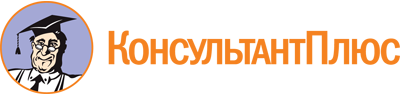 Закон Кировской области от 29.12.2004 N 292-ЗО
(ред. от 19.07.2021)
"О местном самоуправлении в Кировской области"
(принят постановлением Законодательного Собрания Кировской области от 23.12.2004 N 43/268)
(вместе с "Уведомлением о намерении участвовать на безвозмездной основе в управлении некоммерческой организацией")Документ предоставлен КонсультантПлюс

www.consultant.ru

Дата сохранения: 10.11.2022
 29 декабря 2004 годаN 292-ЗОСписок изменяющих документов(в ред. Законов Кировской областиот 30.06.2005 N 345-ЗО, от 13.12.2005 N 393-ЗО, от 01.08.2006 N 27-ЗО,от 21.02.2007 N 84-ЗО, от 02.11.2007 N 182-ЗО, от 27.12.2007 N 220-ЗО,от 08.07.2008 N 266-ЗО, от 30.04.2009 N 368-ЗО, от 30.07.2009 N 413-ЗО,от 10.03.2010 N 500-ЗО, от 01.07.2010 N 535-ЗО, от 02.12.2010 N 584-ЗО,от 22.02.2011 N 610-ЗО, от 01.12.2011 N 96-ЗО, от 16.03.2012 N 133-ЗО,от 08.10.2012 N 204-ЗО, от 26.02.2013 N 265-ЗО, от 24.07.2013 N 315-ЗО,от 14.10.2013 N 333-ЗО, от 05.03.2014 N 385-ЗО, от 09.12.2014 N 483-ЗО,от 29.12.2014 N 503-ЗО, от 02.04.2015 N 516-ЗО, от 12.05.2015 N 534-ЗО,от 12.04.2016 N 635-ЗО, от 12.04.2016 N 638-ЗО, от 01.08.2016 N 707-ЗО,от 07.06.2017 N 78-ЗО, от 06.12.2017 N 128-ЗО, от 06.03.2018 N 148-ЗО,от 13.07.2018 N 173-ЗО, от 18.12.2018 N 214-ЗО, от 21.12.2018 N 220-ЗО,от 13.03.2019 N 238-ЗО, от 13.03.2019 N 239-ЗО, от 11.10.2019 N 299-ЗО,от 03.12.2019 N 316-ЗО, от 03.12.2019 N 322-ЗО, от 24.03.2020 N 358-ЗО,от 01.10.2020 N 397-ЗО, от 02.04.2021 N 469-ЗО, от 10.06.2021 N 484-ЗО,от 10.06.2021 N 485-ЗО, от 19.07.2021 N 499-ЗО)Список изменяющих документов(введено Законом Кировской области от 24.03.2020 N 358-ЗО)Губернатору Кировской области____________________________(фамилия, инициалы)Губернатору Кировской области____________________________(фамилия, инициалы)УВЕДОМЛЕНИЕо намерении участвовать на безвозмездной основе в управлениинекоммерческой организациейУВЕДОМЛЕНИЕо намерении участвовать на безвозмездной основе в управлениинекоммерческой организациейУВЕДОМЛЕНИЕо намерении участвовать на безвозмездной основе в управлениинекоммерческой организациейУВЕДОМЛЕНИЕо намерении участвовать на безвозмездной основе в управлениинекоммерческой организациейУВЕДОМЛЕНИЕо намерении участвовать на безвозмездной основе в управлениинекоммерческой организациейУВЕДОМЛЕНИЕо намерении участвовать на безвозмездной основе в управлениинекоммерческой организациейУВЕДОМЛЕНИЕо намерении участвовать на безвозмездной основе в управлениинекоммерческой организациейУВЕДОМЛЕНИЕо намерении участвовать на безвозмездной основе в управлениинекоммерческой организациейВ соответствии с подпунктом "б" пункта 2 части 7 статьи 20 Закона Кировской области от 29 декабря 2004 года N 292-ЗО "О местном самоуправлении в КировскойВ соответствии с подпунктом "б" пункта 2 части 7 статьи 20 Закона Кировской области от 29 декабря 2004 года N 292-ЗО "О местном самоуправлении в КировскойВ соответствии с подпунктом "б" пункта 2 части 7 статьи 20 Закона Кировской области от 29 декабря 2004 года N 292-ЗО "О местном самоуправлении в КировскойВ соответствии с подпунктом "б" пункта 2 части 7 статьи 20 Закона Кировской области от 29 декабря 2004 года N 292-ЗО "О местном самоуправлении в КировскойВ соответствии с подпунктом "б" пункта 2 части 7 статьи 20 Закона Кировской области от 29 декабря 2004 года N 292-ЗО "О местном самоуправлении в КировскойВ соответствии с подпунктом "б" пункта 2 части 7 статьи 20 Закона Кировской области от 29 декабря 2004 года N 292-ЗО "О местном самоуправлении в КировскойВ соответствии с подпунктом "б" пункта 2 части 7 статьи 20 Закона Кировской области от 29 декабря 2004 года N 292-ЗО "О местном самоуправлении в КировскойВ соответствии с подпунктом "б" пункта 2 части 7 статьи 20 Закона Кировской области от 29 декабря 2004 года N 292-ЗО "О местном самоуправлении в Кировскойобласти" я,______________________________________________________________,(фамилия, имя, отчество)______________________________________________________________,(фамилия, имя, отчество)______________________________________________________________,(фамилия, имя, отчество)______________________________________________________________,(фамилия, имя, отчество)______________________________________________________________,(фамилия, имя, отчество)______________________________________________________________,(фамилия, имя, отчество)______________________________________________________________,(фамилия, имя, отчество)_________________________________________________________________________,(наименование должности)осуществляющий(ая) свои полномочия на постоянной основе, уведомляю о том, что намереваюсь с "___" ___________ 20__ года участвовать на безвозмездной основе в управлении некоммерческой организацией_________________________________________________________________________.(наименование, ИНН, адрес (место нахождения) некоммерческой организации)Выполнение указанной деятельности не повлечет за собой возникновения конфликта интересов или возможности возникновения конфликта интересов при исполнении полномочий по занимаемой должности._________________________________________________________________________,(наименование должности)осуществляющий(ая) свои полномочия на постоянной основе, уведомляю о том, что намереваюсь с "___" ___________ 20__ года участвовать на безвозмездной основе в управлении некоммерческой организацией_________________________________________________________________________.(наименование, ИНН, адрес (место нахождения) некоммерческой организации)Выполнение указанной деятельности не повлечет за собой возникновения конфликта интересов или возможности возникновения конфликта интересов при исполнении полномочий по занимаемой должности._________________________________________________________________________,(наименование должности)осуществляющий(ая) свои полномочия на постоянной основе, уведомляю о том, что намереваюсь с "___" ___________ 20__ года участвовать на безвозмездной основе в управлении некоммерческой организацией_________________________________________________________________________.(наименование, ИНН, адрес (место нахождения) некоммерческой организации)Выполнение указанной деятельности не повлечет за собой возникновения конфликта интересов или возможности возникновения конфликта интересов при исполнении полномочий по занимаемой должности._________________________________________________________________________,(наименование должности)осуществляющий(ая) свои полномочия на постоянной основе, уведомляю о том, что намереваюсь с "___" ___________ 20__ года участвовать на безвозмездной основе в управлении некоммерческой организацией_________________________________________________________________________.(наименование, ИНН, адрес (место нахождения) некоммерческой организации)Выполнение указанной деятельности не повлечет за собой возникновения конфликта интересов или возможности возникновения конфликта интересов при исполнении полномочий по занимаемой должности._________________________________________________________________________,(наименование должности)осуществляющий(ая) свои полномочия на постоянной основе, уведомляю о том, что намереваюсь с "___" ___________ 20__ года участвовать на безвозмездной основе в управлении некоммерческой организацией_________________________________________________________________________.(наименование, ИНН, адрес (место нахождения) некоммерческой организации)Выполнение указанной деятельности не повлечет за собой возникновения конфликта интересов или возможности возникновения конфликта интересов при исполнении полномочий по занимаемой должности._________________________________________________________________________,(наименование должности)осуществляющий(ая) свои полномочия на постоянной основе, уведомляю о том, что намереваюсь с "___" ___________ 20__ года участвовать на безвозмездной основе в управлении некоммерческой организацией_________________________________________________________________________.(наименование, ИНН, адрес (место нахождения) некоммерческой организации)Выполнение указанной деятельности не повлечет за собой возникновения конфликта интересов или возможности возникновения конфликта интересов при исполнении полномочий по занимаемой должности._________________________________________________________________________,(наименование должности)осуществляющий(ая) свои полномочия на постоянной основе, уведомляю о том, что намереваюсь с "___" ___________ 20__ года участвовать на безвозмездной основе в управлении некоммерческой организацией_________________________________________________________________________.(наименование, ИНН, адрес (место нахождения) некоммерческой организации)Выполнение указанной деятельности не повлечет за собой возникновения конфликта интересов или возможности возникновения конфликта интересов при исполнении полномочий по занимаемой должности._________________________________________________________________________,(наименование должности)осуществляющий(ая) свои полномочия на постоянной основе, уведомляю о том, что намереваюсь с "___" ___________ 20__ года участвовать на безвозмездной основе в управлении некоммерческой организацией_________________________________________________________________________.(наименование, ИНН, адрес (место нахождения) некоммерческой организации)Выполнение указанной деятельности не повлечет за собой возникновения конфликта интересов или возможности возникновения конфликта интересов при исполнении полномочий по занимаемой должности.______________(подпись)______________(подпись)____________________(расшифровка подписи)____________________(расшифровка подписи)____________________(расшифровка подписи)"___" __________ 20__ г.Регистрационный номер ___________________________Дата регистрации уведомления "___" __________ 20__ г.Регистрационный номер ___________________________Дата регистрации уведомления "___" __________ 20__ г.Регистрационный номер ___________________________Дата регистрации уведомления "___" __________ 20__ г.Регистрационный номер ___________________________Дата регистрации уведомления "___" __________ 20__ г.Регистрационный номер ___________________________Дата регистрации уведомления "___" __________ 20__ г.Регистрационный номер ___________________________Дата регистрации уведомления "___" __________ 20__ г.Регистрационный номер ___________________________Дата регистрации уведомления "___" __________ 20__ г.Регистрационный номер ___________________________Дата регистрации уведомления "___" __________ 20__ г._________________________________(подпись лица, зарегистрировавшего уведомление)_________________________________(подпись лица, зарегистрировавшего уведомление)_________________________________(подпись лица, зарегистрировавшего уведомление)_________________________________(подпись лица, зарегистрировавшего уведомление)_________________________________(расшифровка подписи)_________________________________(расшифровка подписи)_________________________________(расшифровка подписи)